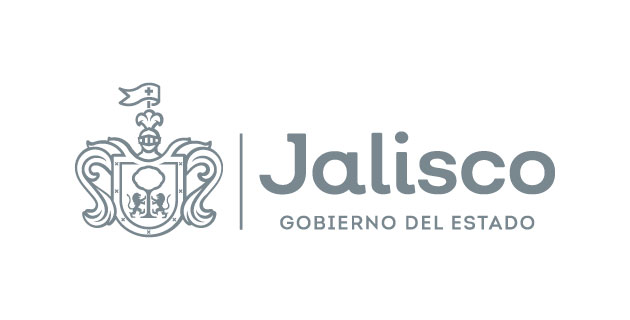 GOBIERNO DEL ESTADO DE JALISCOORGANISMO PÚBLICO DESCENTRALIZADO SERVICIOS DE SALUD JALISCOBASESLICITACIÓN PÚBLICA NACIONAL SECGSSJ-LSCC-023-2023 SIN CONCURRENCIA DE COMITÉ “SERVICIO DE PÓLIZAS DE FIDELIDAD PARA EL PERSONAL DEL O.P.D. SERVICIOS DE SALUD JALISCO”De conformidad con lo previsto por el artículo 134 de la Constitución Política de los Estados Unidos Mexicanos; el artículo 69 numeral 3, de la Ley Orgánica del Poder Ejecutivo del Estado de Jalisco, los artículos 1, 2 y 3 de la Ley del Organismo Público Descentralizado Servicios de Salud Jalisco, artículos 4,5 y 8 fracción V, inciso a) y 27 fracción II, artículos 1, 2, 3, 4 punto 1 fracciones II, III, IV, V, VI,  23, 24, 34, 35, 47, 49, 55 fracción III,  59, 63, 69, 72, 149 y demás relativos de la Ley de Compras Gubernamentales, Enajenaciones y Contratación de Servicios del Estado de Jalisco y sus Municipios, artículos 1, 2, 3, y demás aplicables de su Reglamento y los ordenamientos aplicables en la materia;   el Organismo Público Descentralizado Servicios de Salud Jalisco, a través de la Dirección de Gestión Administrativa y la Coordinación de Adquisiciones Constituidas en Unidad Centralizada de Compras, con domicilio  en la calle Dr. Baeza Alzaga número 107, Colonia Centro, C.P. 44100, en la ciudad de Guadalajara, Jalisco, México; CONVOCA a las personas físicas y/o jurídicas interesadas en participar en el PROCEDIMIENTO de CONTRATACIÓN mediante la LICITACIÓN PÚBLICA NACIONAL SECGSSJ-LSCC-023-2023 SIN CONCURRENCIA DE COMITÉ denominada “SERVICIO DE PÓLIZAS DE FIDELIDAD PARA EL PERSONAL DEL O.P.D. SERVICIOS DE SALUD JALISCO”, en lo subsecuente el PROCEDIMIENTO de CONTRATACIÓN, el cual se llevará a cabo con recursos de origen ESTATAL (FONDO DE PARTICIPACIONES NO CONDICIONADAS 2023) del Ejercicio Presupuestal 2023. Partidas Objeto del Gasto 34401. El proceso se llevará de conformidad a lo establecido en las siguientes:B A S E SPara los fines de estas BASES, se entenderá por:CALENDARIO DE ACTIVIDADES(ACTOS)ESPECIFICACIONES.El objeto del presente PROCEDIMIENTO es llevar a cabo la contratación del “SERVICIO DE PÓLIZAS DE FIDELIDAD PARA EL PERSONAL DEL O.P.D. SERVICIOS DE SALUD JALISCO”, conforme a las características señaladas en el Anexo 1. Carta de Requerimientos Técnicos, de las presentes BASES; dichas especificaciones y características técnicas se consideran mínimas y con la óptima calidad, por lo que los PARTICIPANTES podrán proponer bienes y/o servicios con especificaciones y características superiores, si así lo consideran conveniente. Las propuestas deberán ser entregadas de manera PRESENCIAL de acuerdo con el CALENDARIO DE ACTIVIDADES en el DOMICILIO citado en la CONVOCATORIA.PLAZO, LUGAR Y CONDICIONES.La entrega de los servicios objeto de este PROCEDIMIENTO DE CONTRATACIÓN, deberá ser de acuerdo con lo establecido en el Anexo 1. Carta de Requerimientos Técnicos de las presentes BASES, y de conformidad con las características y especificaciones que se establecerán en el CONTRATO. Las obligaciones correrán a partir del día siguiente hábil a la notificación y publicación del FALLO o de la RESOLUCIÓN y bajo la estricta responsabilidad del PROVEEDOR, quien se asegurará de su adecuada transportación o prestación del servicio, hasta su correcta recepción a entera satisfacción de la ÁREA REQUIRENTE. Se considerará que el PROVEEDOR ha entregado los servicios o bienes, objeto de este PROCEDIMIENTO DE CONTRATACIÓN, una vez que en la factura y/o ORDEN DE COMPRA correspondiente se plasme el sello y firma del personal técnico responsable de la ÁREA REQUIRENTE y se recabe el oficio de recepción de los bienes/servicios a entera satisfacción por parte del personal técnico responsable.TRAMITE DE PAGO.I.	El PROVEEDOR que resulte adjudicado deberá facturar los bienes o servicios a nombre del ORGANISMO, debiendo cumplir con los requisitos fiscales establecidos por la legislación en la materia, con el Impuesto al Valor Agregado desglosado y especificando con exactitud la cantidad de los bienes o servicios con su precio unitario únicamente con dos decimales, en apego a lo establecido en el CONTRATO o PEDIDO respectivo, y preferentemente estipulará en dicha factura datos de identificación como el número de proceso de adjudicación, número de orden de compra, PEDIDO y/o número de CONTRATO.II.	El PROVEEDOR, para el caso de bienes, tendrá la obligación de realizar la entrega en el almacén que corresponda, de conformidad con lo que se señala en la presente CONVOCATORIA, acompañado de la factura, la impresión del XML de dicha factura, formato de verificación de comprobante fiscal, PDF y XML en formato electrónico generado por el SAT, copia del estado de cuenta o documento bancario en el que se puedan apreciar con claridad los datos bancarios del proveedor, así como copia simple del PEDIDO u orden de compra, copia simple del FALLO o el CONTRATO, copia simple de la garantía de cumplimiento de obligaciones (cuando aplique) y, de ser el caso, cualquier otro documento que le sea requerido al PROVEEDOR, de acuerdo con la naturaleza de la contratación. Para el caso de servicios, el PROVEEDOR tendrá la obligación de realizar la entrega de los documentos señalados en este párrafo, directamente al ÁREA REQUIRENTE.III. 	Para el caso de bienes, una vez concluida la recepción, el PROVEEDOR deberá entregar al ÁREA REQUIRENTE o a quien designe el ORGANISMO, para el trámite de pago, la documentación señalada en el párrafo anterior, debidamente firmada y sellada, acompañada del documento que acredite la recepción en el almacén que corresponda.IV.	Para el trámite de pago, el ÁREA REQUIRENTE entregará la siguiente documentación en el ÁREA DE GLOSA:Formato denominado “Solicitud de Pago”.Oficio de petición del pago suscrito por el área requirente (en el cual se solicite el pago y se estipule la recepción del producto o servicio a entera satisfacción del área requirente).Factura sellada y firmada (impresión y archivo electrónico del PDF, XML y verificación del comprobante fiscal).PEDIDO u orden de compra original.Copia del CONTRATO.Copia de la garantía del cumplimiento de obligaciones (cuando sea el caso).Original de la entrada de almacén, incorporación patrimonial u hoja de consumo duradero (según corresponda).Evidencia y/o soporte documental que acredite la prestación del servicio o recepción del bien.Copia de la carátula del estado de cuenta o documento bancario en el que se pueda apreciar con claridad la cuenta bancaria a nombre del PROVEEDOR a la que se efectuará el pago.V.	La Dirección de Finanzas del Organismo procesará la revisión y validación del soporte documental y en su caso el trámite de pago.Si el expediente (factura y resto del soporte documental) enviados para su pago presentan errores o deficiencias, el ÁREA DE GLOSA los devolverá al ÁREA REQUIRENTE, el área indicará al PROVEEDOR las deficiencias que deberá corregir, o bien subsanará dichos errores o deficiencias. El periodo que transcurra a partir de la indicación de las deficiencias y hasta que el PROVEEDOR presente las correcciones no se computará para efectos del plazo del pago estipulado.El pago de los servicios quedará condicionado proporcionalmente al pago que el PROVEEDOR deba efectuar, en su caso, por concepto de penas convencionales. Lo anterior, sin perjuicio de que la Dirección de Finanzas, pueda proceder al cobro de las penas convencionales previo al pago correspondiente conforme a lo estipulado en el CONTRATO.Es requisito indispensable para el pago, que el PROVEEDOR realice la entrega de la garantía de cumplimiento del CONTRATO de los bienes/servicios adjudicados en el supuesto de proceder.VI.	El ORGANISMO efectuará el pago total en Moneda Nacional y dentro de los 30 días hábiles siguientes a la correcta presentación del expediente en el área de glosa del ORGANISMO. El pago se realizará mediante transferencia vía electrónica, a la cuenta bancaria que el PROVEEDOR adjudicado proporcione al ORGANISMO.De ser el caso, de acuerdo con los artículos 76 y 77 de la LEY del Presupuesto, Contabilidad y Gasto Público del Estado de Jalisco, los pagos que se tengan que efectuar con cargo a ejercicios presupuestales futuros, estarán sujetos a la aprobación del presupuesto correspondienteVIGENCIA DE PRECIOS.La PROPOSICIÓN presentada por los PARTICIPANTES, será bajo la condición de precios fijos hasta la total entrega de los bienes y/o prestación de los servicios. Al presentar su PROPUESTA en la presente Licitación, los PARTICIPANTES dan por aceptada esta condición. Si con posterioridad a la adjudicación del presente proceso se presentan circunstancias económicas de tipo general ajenas a la responsabilidad de las partes, que provoquen directamente un aumento o reducción en los precios, se procederá de acuerdo con lo establecido en el artículo 75 de la LEY.IMPUESTOS Y DERECHOSEl ORGANISMO, aceptará cubrir los impuestos que le correspondan, siempre y cuando se presenten desglosados en las PROPUESTAS y en las facturas.OBLIGACIONES DE LOS PARTICIPANTES.Contar con la capacidad administrativa, fiscal, financiera, legal, técnica y profesional para atender el requerimiento en las condiciones solicitadas.Presentar al momento del Registro para el Acto de Presentación y Apertura de Propuestas, el Manifiesto de Personalidad anexo a estas BASES, con firma autógrafa, así como la copia de la Identificación Oficial Vigente de la persona que vaya a realizar la entrega del sobre cerrado. El incumplimiento de cualquiera de los requisitos solicitados en este apartado será causal para no recepcionar el sobre de la propuesta.Presentar todos los documentos y anexos solicitados en el numeral 9 de las presentes BASES, ya que son parte integral de la propuesta, para todos los efectos legales a que haya lugar, a excepción de los documentos opcionales.En caso de resultar adjudicado, si el PARTICIPANTE se encontrara dado de baja o no registrado en el RUPC, como lo establece el Capítulo III, de la Ley, deberá realizar su alta antes de la firma del respectivo CONTRATO dentro de los plazos y términos previstos en el REGLAMENTO, este requisito es factor indispensable para la elaboración de la orden de compra y celebración del CONTRATO. La Dirección de Padrón de Proveedores determinará si su giro está incluido en el ramo de bienes o servicios que participa. En caso de no cumplir con lo anterior, no podrá celebrarse CONTRATO alguno, por lo que, no se celebrará CONTRATO con dicho PARTICIPANTE y de resultar conveniente, se celebrará con el segundo lugar o se iniciará un nuevo PROCEDIMIENTO DE CONTRATACIÓN.Para efectos de inscripción o actualización del registro, los interesados deberán cumplir con los requisitos señalados en el artículo 20 de la Ley, así como los referidos en los artículos 20, 21 y 22 de su REGLAMENTO; para ello deberán de acudir a la Dirección de Padrón de Proveedores dependiente de la Secretaría de Administración.En caso de resultar adjudicado, deberá de suscribir el CONTRATO en los formatos, términos y condiciones que la Dirección Jurídica del ORGANISMO establezca, mismo que atenderá en todo momento a las presentes BASES, al Anexo 1. Carta de Requerimientos Técnicos, junta aclaratoria y la PROPUESTA del adjudicado.Conservar y mantener en forma confidencial toda información que llegara a su conocimiento necesaria para la elaboración y presentación de sus propuestas, con motivo de esta licitación, sea cual fuere su naturaleza o destino, obligándose por tanto, a abstenerse de comunicarla, divulgarla o utilizarla para sí o en beneficio de terceros, fuese o no con propósito de lucro, o cualquier otra información que se proporcione en forma verbal o por escrito, excepto por requerimiento de Autoridad del orden Judicial o Administrativo competente.La contravención a lo dispuesto generará la obligación a cargo del PARTICIPANTE que la incumpla, de indemnizar al ÁREA REQUIRENTE y/o del ORGANISMO, por los daños y perjuicios causados con motivo del incumplimiento.JUNTA DE ACLARACIONES.Los PARTICIPANTES que estén interesados en participar en el PROCEDIMIENTO podrán presentar sus solicitudes de aclaración en la COORDINACIÓN DE ADQUISICIONES, en el DOMICILIO de manera física y firmada por el representante legal del PARTICIPANTE, de conformidad al anexo de Solicitud de Aclaraciones y de manera digital en formato Word o en su caso podrán ser enviadas en los mismos términos al correo electrónico del COMPRADOR al correo electrónico ivonne.castaneda@jalisco.gob.mx a más tardar a las 14:00 horas del 24 de octubre del año en curso, de conformidad con los artículos 62 numeral 4, 63 y 70 de la Ley, 63, 64 y 65 de su Reglamento.Las solicitudes de aclaración deberán plantearse de manera clara y concisa, además de estar directamente vinculadas con los puntos contenidos en la CONVOCATORIA, sus BASES y su Anexo 1. carta de requerimientos técnicos, indicando el numeral o punto específico con el cual se relaciona. Las solicitudes que no cumplan con los requisitos señalados podrán ser desechadas por la CONVOCANTE.Serán atendidas únicamente las solicitudes de aclaración que se hayan recibido en el tiempo y forma establecidos, sin embargo, en el acto de junta de aclaraciones, los asistentes podrán formular cuestionamientos que no hayan sido plasmados en el documento entregado de forma previa, sin embargo, la CONVOCANTE no tendrá obligación de dar respuesta a éstos en el acta correspondiente, a no ser que, a su juicio, las respuestas otorgadas sean de trascendencia para la CONVOCATORIA y sus anexos.El registro para asistir al acto de junta de aclaraciones se llevará a cabo de conformidad a la fecha y horario establecido en el CALENDARIO DE ACTIVIDADES de las presentes BASES, donde se dará respuesta a las preguntas recibidas.Las aclaraciones o la ausencia de ellas y los acuerdos tomados en el acto serán plasmados en el Acta de la Junta de Aclaraciones, la cual será parte integral de la presente CONVOCATORIA para los efectos legales a los que haya lugar.La asistencia de los PARTICIPANTES o sus representantes legales a la junta de aclaraciones y/o visita en sitio, será optativa para los PARTICIPANTES, de conformidad con el articulo 62 numeral 4 de la LEY, pero las determinaciones que se acuerden dentro de la junta de aclaraciones serán de observancia obligatoria para todos aquellos que presenten proposiciones, aun para aquellos que no hayan asistido a las juntas de aclaraciones, o que desconozcan el resultado de dichos actos, esto con fundamento en el artículo 64 del REGLAMENTO.El acta de la junta de aclaraciones será publicada en el portal, https://sifssj.jalisco.gob.mx/requisition/tree y/o https://info.jalisco.gob.mx en los tableros o estrados de la coordinación de adquisiciones.VISITA DE CAMPO.La CONVOCANTE se reserva el derecho de verificar la capacidad de infraestructura instalada mediante visita de campo. CARACTERÍSTICAS DE LA PROPUESTA.De conformidad con los artículos 64 y 65 de la LEY, el participante deberá presentar su PROPUESTA técnica y económica mecanografiada o impresa, debidamente firmada, dirigida al ORGANISMO en la que debe constar el desglose de cada uno de los bienes / 0servicios que está ofertando y que la convocante solicita contratar.Todas y cada una de las hojas de la propuesta elaborada por el PARTICIPANTE, deberán presentarse firmadas de forma autógrafa por el titular, Representante Legal o Apoderado Legal, en su caso.Todos los documentos que integren la PROPUESTA deberán presentarse dentro de un sobre cerrado, el cual deberá contener en su portada con la fecha, nombre del PARTICIPANTE (Razón Social) y número del PROCEDIMIENTO DE CONTRATACIÓN. La no observancia de este inciso podrá ser motivo suficiente para desechar la propuesta. Los documentos no deberán estar alterados, tachados y/o enmendados. No se aceptarán opciones, el PARTICIPANTE deberá presentar una sola propuesta. La PROPUESTA deberá presentarse en los términos de los formatos establecidos en los anexos 2 (Propuesta Técnica) y 3 (Propuesta Económica).El PARTICIPANTE deberá presentar de manera obligatoria, en los términos del formato establecido como Anexo 7 (Declaración de aportación cinco al millar para el Fondo Impulso Jalisco), su aceptación o no aceptación para la aportación cinco al millar del monto total adjudicado antes de I.V.A. para el Fondo.La PROPUESTA deberá estar dirigida al ORGANISMO PÚBLICO DESCENTRALIZADO SERVICIOS DE SALUD JALISCO y realizarse con estricto apego a las necesidades planteadas por la CONVOCANTE en las presentes BASES y de acuerdo con los bienes y especificaciones requeridas en el Anexo 1. Carta de Requerimientos Técnicos.La oferta se presentará en moneda nacional con los precios unitarios, I.V.A. y demás impuestos que en su caso correspondan desglosados. La PROPUESTA económica deberá considerar para los cálculos aritméticos únicamente dos decimales.La PROPUESTA deberá incluir todos los costos involucrados, por lo que no se aceptará ningún costo extra o precios condicionados.El PARTICIPANTE en su propuesta podrá ofertar características superiores a los solicitados, lo cual deberá sustentarse documentalmente y deberá ser corroborado por el área requirente en su dictamen técnicoToda la documentación elaborada por el PARTICIPANTE deberá redactarse en español. Únicamente podrán presentarse certificaciones, folletos, catálogos y/o cualquier tipo de documento informativo en el idioma original, adjuntando traducción simple al español. La falta de alguna de estas características será causal desechamiento de la PROPUESTA del PARTICIPANTE.CARACTERÍSTICAS ADICIONALES DE LAS PROPUESTAS.Para facilitar en el acto de apertura la revisión de los documentos requeridos, se sugiere que éstos sean integrados en una carpeta de tres argollas conteniendo:Índice que haga referencia al número de hojas y orden de los documentos.Hojas simples de color que separen cada sección de la PROPUESTA en la que se mencione de qué sección se trata.Los documentos originales que se exhiban con carácter devolutivo y por lo tanto no deban perforarse, presentarse dentro de micas. El no presentarlos dentro de la mica, exime de responsabilidad a la Unidad Centralizada de Compras de ser firmados y/o foliados.Las hojas foliadas en el orden solicitado, por ejemplo: 1/3, 2/3, 3/3.Sin grapas ni broches Baco.Anexo 2. Propuesta Técnica, se requiere en formato digital en versión .doc y .pdf; Anexo 3. Propuesta Económica, se requiere en formato digital en versión .xlsx y .pdf, además de todos los anexos y los documentos solicitados en formato pdf, todo lo mencionado en este punto almacenado en una memoria USB.La falta de alguna de las características adicionales de la PROPUESTA no será causal de DESECHAMIENTO de la PROPUESTA del PARTICIPANTE.ESTRATIFICACIÓNEn los términos de lo previsto por el apartado 1 del Artículo 68 de la LEY, con el objeto de fomentar la participación de las micro, pequeñas y medianas empresas en los procedimientos de adquisición y arrendamiento de bienes muebles, así como la contratación de servicios que realicen las dependencias y entidades de la Administración Pública Estatal, se deberá considerar el rango del PARTICIPANTE atendiendo a lo siguiente:MUESTRAS FÍSICAS.Para este PROCEDIMIENTO DE CONTRATACIÓN no se requieren muestras físicas.PRESENTACIÓN Y APERTURA DE PROPUESTAS. 9.1. PRESENTACIÓN Y APERTURA DE PROPUESTAS TÉCNICAS Y ECONÓMICASEste acto se llevará a cabo de conformidad a la fecha y horario establecido en el CALENDARIO DE ACTIVIDADES de las presentes BASES, en la sala de juntas de la Coordinación de Adquisiciones del O.P.D. Servicios de Salud Jalisco, con domicilio en Calpulalpan #15, Colonia Centro en la Ciudad de Guadalajara, Jalisco, México, de conformidad con lo señalado en artículo 64 de la Ley de Compras Gubernamentales, Enajenaciones y Contratación de Servicios del Estado de Jalisco y sus Municipios.	Los PARTICIPANTES que concurran al acto, deberán de llenar en su totalidad y entregar con firma autógrafa Manifiesto de Personalidad anexo a estas BASES, con firma autógrafa, así como la copia de la Identificación Oficial Vigente de la persona que vaya a realizar la entrega del sobre cerrado. El incumplimiento de cualquiera de los requisitos solicitados en este apartado será causal para no recepcionar el sobre de la propuesta.Cualquier LICITANTE que no se haya registrado en tiempo y forma, será causal suficiente para que no le sea recepcionada su propuesta.EL SOBRE QUE INTEGRA LA PROPUESTA TÉCNICA y ECONÓMICA deberá contener la documentación siguiente impresa en papel membretado de la empresa y FIRMADO CADA ANEXO POR EL REPRESENTANTE LEGAL de manera OBLIGATORIA:Anexo 2. (Propuesta Técnica).Anexo 3. (Propuesta Económica).Anexo 4. (Carta de Proposición). Manifiesto libre bajo protesta de decir verdad de contar con la capacidad administrativa, fiscal, financiera, legal, técnica y profesional para atender el requerimiento en las condiciones solicitadas.Anexo 5. (Acreditación) y documentos que lo acredite.Presentar copia simple vigente del Registro Único de Proveedores y Contratistas (RUPC), (en caso de contar con él).Tratándose de personas jurídicas, deberá presentar, además:Original o copia certificada solo para cotejo (se devolverá al término del acto) y copia simple legible de la escritura constitutiva de la sociedad, y en su caso, de las actas donde conste en su caso, la prórroga de la duración de la sociedad, último aumento o reducción de su capital social; el cambio de su objeto de la sociedad, la transformación o fusión de la sociedad; de conformidad con lo señalado en los artículos 182 y 194 de la LEY General de Sociedades Mercantiles.Original o copia certificada solo para cotejo (se devolverá al término del acto) y copia simple legible del poder notarial o instrumento correspondiente del representante legal, en el que se le acredite la personería jurídica y se le otorguen facultades para actos de administración; tratándose de Poderes Especiales, se deberá señalar en forma específica la facultad para participar en licitaciones o firmar contratos con el Gobierno.Los documentos referidos en los numerales A y B deben estar inscritos en el Registro Público de la Propiedad y del Comercio, cuando proceda, en términos del artículo 21 del Código de Comercio.Copia simple de Constancia de Situación Fiscal con fecha de emisión no mayor a 30 días naturales de antigüedad a la fecha del Acto de Presentación y Apertura de Proposiciones.Copia simple del comprobante de domicilio de los PARTICIPANTES, no mayor a 2 meses de antigüedad a la fecha del Acto de Presentación y Apertura de Proposiciones, a nombre de la razón social del PARTICIPANTE.Declaración Anual del ISR completa del ejercicio fiscal del año 2022, con sus anexos y acuse, a excepción de las empresas constituidas en el año en curso.Tratándose de personas físicas, deberá presentar, además:Copia simple de acta de nacimiento.Copia simple de Constancia de Situación Fiscal con fecha de emisión no mayor a 30 días naturales de antigüedad a la fecha del Acto de Presentación y Apertura de Proposiciones.Copia simple del comprobante de domicilio, no mayor a 2 meses de antigüedad a la fecha del Acto de Presentación y Apertura de Proposiciones, a nombre del PARTICIPANTE.Última declaración del ISR completa del ejercicio fiscal del año 2022, en donde se observe el ingreso acumulado del ejercicio fiscal en comento, a excepción de las personas físicas que iniciaron o reactivaron actividades en el año en curso.Anexo 6. (Declaración de Integridad y NO COLUSIÓN de PROVEEDORES).Anexo 7. (Declaración de aportación cinco al millar para el fondo impulso Jalisco).Anexo 8. (Manifiesto de Opinión Positiva de Cumplimiento de Obligaciones Fiscales y Constancia impresa), en los términos del numeral 25 de las BASES.Anexo 9. En los términos del numeral 26 de las presentes BASES, los PARTICIPANTES deberán presentar: Manifiesto de Opinión de Cumplimiento.Opinión de Cumplimiento de Obligaciones en Materia de Seguridad Social.Constancia Emitida por el IMSS de hacer público el resultado de la consulta de su opinión del cumplimiento de obligaciones fiscales en materia de seguridad social (ACUSE).Anexo 10. (Manifiesto de Opinión de cumplimiento en materia de Aportaciones Patronales y entero de descuentos INFONAVIT y constancia emitida por el INFONAVIT)Anexo 11. (Copia simple de Identificación Oficial Vigente)Anexo 12. (Estratificación).Anexo 13. (Escrito de no conflicto de interés y de no inhabilitación).Anexo 14. (Manifiesto de objeto social en actividad económica y profesionales).Anexo 16. Formato libre a través del cual el PROVEEDOR se comprometa a entregar la garantía de cumplimiento, señalada en el numeral 21 de conformidad con lo establecido en el Anexo 15.La falta de cualquiera de los documentos anteriormente descritos será motivo de desechamiento, así mismo el error en su presentación, las inconsistencias o discrepancias en los datos contenidos en los escritos, así como su omisión parcial o total de la PROPUESTA del PARTICIPANTE.Dos o más personas podrán presentar CONJUNTAMENTE una PROPOSICIÓN sin necesidad de constituir una sociedad, o una nueva sociedad en caso de personas jurídicas; para tales efectos, en la PROPOSICIÓN y en el CONTRATO se establecerán con precisión las obligaciones de cada una de ellas, así como la manera en que se exigiría su cumplimiento. En este supuesto la PROPOSICIÓN deberá ser firmada por el representante común que para ese acto haya sido designado por el grupo de personas; esto último en apego al artículo 64 apartado 3 de la Ley y 79 de su REGLAMENTO.De conformidad con el artículo 79 del REGLAMENTO de la Ley, a la PROPOSICIÓN conjunta deberá de adjuntarse un documento que cumpla con lo siguiente: Deberá estar firmado por la totalidad de los asociados o sus representantes legales.Deberá plasmarse claramente los compromisos que cada uno de los asociados asumirá en caso de resultar adjudicados.Deberá plasmarse expresamente que la totalidad de los asociados se constituyen en obligados solidarios entre sí.Deberá indicarse claramente a cargo de qué PARTICIPANTE correrá la obligación de presentar la garantía, en caso de que no sea posible que se presente de manera conjunta.Deberá señalarse el representante común para efectos de las notificaciones.En caso de no presentarse la documentación antes señalada no se considerará que constituye una PROPUESTA CONJUNTA.ESTE ACTO SE LLEVARÁ DE LA SIGUIENTE MANERA:A este acto deberá asistir el PARTICIPANTE por sí mismo o mediante Representante Legal y/o Apoderado de la empresa y presentar con firma autógrafa el “Manifiesto de Personalidad” anexo a estas BASES, así como una copia de su Identificación Oficial vigente (pasaporte, credencial para votar con fotografía, cédula profesional o cartilla del servicio militar).Los PARTICIPANTES que concurran al acto firmarán un registro para dejar constancia de su asistencia; Los PARTICIPANTES registrados entregarán su PROPUESTA en sobre cerrado en forma inviolable.En el momento en que se indique, los Participantes registrados ingresarán a la sala, llevándose a cabo la declaración oficial de apertura del acto;Se hará mención de los Participantes presentes;Se procederá a la apertura del sobre con las PROPUESTAS, verificando la documentación solicitada en el numeral 9 de las presentes BASES, sin que ello implique la evaluación de su contenido;La documentación podrá ser rubricada por al menos uno de los participantes, sin que la falta de firma de estos reste validez al acto y/o documentos.Se levantará acta que servirá de constancia de la celebración del acto de presentación y apertura de proposiciones, en la que se hará constar el importe de cada una de ellas, dicha acta deberá ser suscrita por el representante de la Contraloría del Estado y/o del Órgano Interno de Control, así como el de la Unidad Centralizada de Compras, rubricarán todos los documentos contenidos en el sobre.Todos los documentos presentados se integrarán al expediente del proceso y quedarán en resguardo de la CONVOCANTE para su análisis, constancia de los actos y posterior FALLO;En el supuesto de que algún PARTICIPANTE no cumpla con la obligación de sostener todas y cada una de las condiciones de sus propuestas, o las retire antes de la emisión de la resolución que recaiga en el presente PROCEDIMIENTO DE CONTRATACIÓN, el Encargado de la Direccion de Gestión Administrativa o el funcionario que éste designe para tal efecto, podrá suspender o cancelar el registro del Padrón, conforme a la normatividad aplicable.Si por cualquier causa la UNIDAD CENTRALIZADA DE COMPRAS,  no cuente con quorum legal para sesionar en la fecha establecida para el Acto de Presentación y Apertura de Propuestas, o se deba suspender la sesión por causas justificadas, se solicitará a los PARTICIPANTES que hayan comparecido, que procedan al registro y a entrega de los sobres con sus propuestas, firmándose estos en su presencia por al menos dos miembros de la UNIDAD CENTRALIZADA DE COMPRAS, quedando a resguardo del Secretario de la UNIDAD CENTRALIZADA DE COMPRAS, junto con la lista de asistencia, bajo su más estricta responsabilidad, y hasta el momento de su apertura, debiéndose proceder a la apertura de los sobres en la Sesión inmediata siguiente, para lo cual se notificará a los PARTICIPANTES el día y hora en que se celebrará.CRITERIOS PARA LA EVALUACIÓN DE LAS PROPUESTAS Y ADJUDICACIÓN.El Presente PROCEDIMIENTO DE CONTRATACIÓN, la partida única será adjudicada a un solo PARTICIPANTE.Una vez revisado y analizados los bienes y/o servicios a contratar el ÁREA REQUIRENTE, así como la UNIDAD CENTRALIZADA DE COMPRAS, considera que para el presente proceso resulta conveniente utilizar el criterio binario en lugar del criterio de puntos y porcentajes o de costo beneficio. “Toda vez que los bienes/ servicios a contratar tienen características, metodologías o procesos semejantes, estandarizados y homologados, sin que exista una diferencia sustancial en la oferta posible, por lo que no existe una vinculación entre las características del PROVEEDOR y el resultado final, en tal sentido el precio constituye el principal diferenciador entre ellos.En este contexto y para no limitar la participación de los licitantes, la evaluación se procederá conforme a lo señalado en el apartado 2 del Artículo 66 de la Ley, en los Procedimientos de Licitación Pública y en el artículo 69 de su REGLAMENTO, en donde se aceptarán las ofertas que cumplan con los requerimientos establecidos en este procedimiento y cubran las características técnicas establecidas en el Anexo 1. Carta de Requerimientos Técnicos.Se establece como criterio de evaluación el BINARIO, mediante el cual sólo se Adjudica a quien cumpla con los requisitos establecidos por el CONVOCANTE (PROPUESTA TÉCNICA) y oferte el precio más bajo (PROPUESTA ECONÓMICA), considerando los criterios establecidos en la propia Ley, en este supuesto, el CONVOCANTE evaluará al menos las dos PROPOSICIONES cuyo precio resulte ser más bajo, de no resultar estas solventes, se evaluarán las que les sigan en precio. Para lo cual será indispensable cumplir con los requisitos especificados en el Anexo 1. Carta de Requerimientos Técnicos.El ÁREA REQUIRENTE emitirá un Dictamen Técnico, en el cual se señalará si los PARTICIPANTES cumplen con los requisitos especificados en el Anexo 1. Carta de Requerimientos Técnicos, y en caso de que estos no cumplan, deberá estar debidamente justificado, una vez emitido dicho dictamen, el ÁREA CONTRATANTE elaborará un Dictamen Económico, el cual deberá contener la evaluación de los PARTICIPANTES que cumplieron con los requerimientos técnicos mínimos solicitados por el ÁREA REQUIRENTE. Durante la evaluación de la PROPUESTA económica, se efectuará el cálculo para determinar que la PROPUESTA económica presentada no resulte superior en un 10% o inferior en un 40% respecto de la media de precios que arroje la Investigación de Mercado en tal sentido se actuará conforme a lo señalado por el artículo 71 de la Ley.No será objeto de evaluación, las condiciones establecidas por la CONVOCANTE que tengan como propósito facilitar la presentación de las proposiciones y agilizar la conducción; así como cualquier otro requisito cuyo incumplimiento, por sí mismo, no afecte la solvencia de las propuestas. La inobservancia por parte de los licitantes respecto a dichas condiciones o requisitos no será motivo para desechar sus propuestas.9.2.1 CRITERIOS DE PREFERENCIA, EMPATE Y PRECIOS NO CONVENIENTEDe acuerdo con el apartado 1 del artículo 68 de la LEY, el ORGANISMO o la UNIDAD CENTRALIZADA DE COMPRAS, según sea el caso, podrán distribuir la adjudicación de los bienes o servicios entre los PARTICIPANTES empatados, bajo los criterios señalados en el numeral 2 del artículo 49 y 68 de la LEY y de conformidad a lo dispuesto en el artículo 70 de su REGLAMENTO.Para aplicar los criterios de preferencia señalados en el artículo 49 de la Ley, cuando se establezca que la adjudicación será en su totalidad a un solo PARTICIPANTE la diferencia de precios, deberá analizarse respecto del importe total de las propuestas y cuando sea por partidas, la diferencia de precios deberá analizarse respecto de las mismas partidas en cada una de las proposiciones.En caso de resultar aplicable, para efecto de determinar los mejores grados de protección al medio ambiente, deberá escucharse la opinión de la Secretaría de Medio Ambiente y Desarrollo Territorial; mientras que para determinar los grados de preferencia y respecto de innovaciones tecnológicas, la Secretaría de Innovación, Ciencia y Tecnología habrá de proponer los lineamientos que para tal efecto se emitan.Para determinar el precio no conveniente o no aceptable se aplicará lo establecido en los artículos 71 y 69 apartado 1, fracción III de la Ley, en relación con su correlativo 69, segundo párrafo de su REGLAMENTO.ACLARACIÓN DE LAS PROPUESTAS.La Dirección de Gestión Administrativa, o el funcionario que esta designe, o por conducto del comprador, en su caso, podrán solicitar aclaraciones relacionadas con las propuestas, a cualquier PARTICIPANTE por el medio oficial que disponga, con fundamento en lo previsto en el artículo 69 punto 6 de la LEY. COMUNICACIÓN.Salvo lo dispuesto en el párrafo que antecede, desde la apertura de las propuestas y hasta el momento de la notificación de la adjudicación, los PARTICIPANTES no se podrán poner en contacto con la CONVOCANTE, para tratar cualquier aspecto relativo a la evaluación de su propuesta. Cualquier intento por parte de un PARTICIPANTE de ejercer influencia sobre la CONVOCANTE para la evaluación o adjudicación, dará lugar a que se deseche su PROPUESTA.DESECHAMIENTO DE PROPUESTAS DE LOS PARTICIPANTES.La CONVOCANTE a través de la UNIDAD CENTRALIZADA DE COMPRAS, podrá desechar las PROPUESTAS de los PARTICIPANTES que incurran en cualquiera de las siguientes situaciones:Se encuentren en alguno de los casos previstos por el Artículo 52 de la LEY, o se compruebe su incumplimiento o mala calidad como PROVEEDOR del Gobierno del Estado, y las sanciones aplicadas con motivo de su incumplimiento se encuentren en vigor.Si incumple con cualquiera de los requisitos solicitados en las presentes BASES y sus anexos.Si un socio o administrador forma parte de dos o más de las empresas participantes, o forma parte de alguna empresa a la que se le haya cancelado o suspendido el registro en el Padrón.Cuando la PROPUESTA presentada no esté firmada por la persona legalmente facultada para ello.La falta de cualquier documento solicitado. La presentación de datos falsos.Cuando de diversos elementos se advierta la posible existencia de arreglo entre los PARTICIPANTES para elevar los precios objeto del presente PROCESO DE CONTRATACIÓN.Si se acredita que al PARTICIPANTE que corresponda se le hubieren rescindido uno o más contratos por causas imputables al mismo y/o las sanciones aplicadas con motivo de incumplimiento se encuentren en vigor.Si el PARTICIPANTE no demuestra tener capacidad administrativa, fiscal, financiera, legal, técnica, de producción o distribución adecuada para atender el requerimiento de los servicios en las condiciones solicitadas.Si las ofertas presentadas no se realizan con estricto apego a las necesidades mínimas planteadas por la CONVOCANTE en las presentes bases, de acuerdo a la descripción de las especificaciones y servicios requeridos.    Si la PROPUESTA económica del PROVEEDOR en este PROCEDIMIENTO DE CONTRATACIÓN resulta superior a la del mercado a tal grado que la CONVOCANTE presuma que no representa una opción que convenga a los mejores intereses del Estado, atendiendo a lo dispuesto por el artículo 35, de la LEY, para la adjudicación de los bienes o servicios materia de este PROCEDIMIENTO DE CONTRATACIÓN. Si el importe de la PROPUESTA presentada es de tal forma inferior a la del mercado a tal grado, que la CONVOCANTE considere que el PARTICIPANTE no podrá proporcionar los bienes, por lo que incurrirá en incumplimiento.Cuando el PARTICIPANTE se niegue a que le practiquen visitas de verificación o inspección por parte de la CONVOCANTE, en caso de que ésta decida realizar visitas.Cuando el carácter de la licitación sea local y el PARTICIPANTE no cuente con domicilio fiscal en el Estado de Jalisco.Cuando las PROPUESTAS presentadas sean superiores al presupuesto asignado.En el supuesto de que el PARTICIPANTE   se encuentre dentro de las listas a que se refiere el artículo 69 B del Código Fiscal de la Federación.SUSPENSIÓN O CANCELACIÓN DEL PROCEDIMIENTO DE CONTRATACIÓN.La CONVOCANTE a través de la UNIDAD CENTRALIZADA DE COMPRAS, podrá cancelar o suspender parcial o totalmente el PROCEDIMIENTO DE CONTRATACIÓN, de acuerdo con las causales que se describen en el numeral 3 del artículo 71 de la LEY y los artículos 74, 75 y 76 de su Reglamento o los supuestos que a continuación se señalan:Por caso fortuito o fuerza mayor o cuando ocurran razones de interés general.Cuando se advierta que las BASES difieren de las especificaciones de los bienes que se pretenden contratar.Si se presume o acredita la existencia de irregularidades.Si ninguna de las ofertas propuestas en este PROCEDIMIENTO DE CONTRATACIÓN, aseguran al Gobierno del Estado de Jalisco las mejores condiciones disponibles para la adjudicación de los servicios materia de este PROCEDIMIENTO DE CONTRATACIÓN, por resultar superiores a los del mercado o ser inferiores a tal grado que la CONVOCANTE presuma que ninguno de los PARTICIPANTES podrá cumplir con el suministro de estos. Por orden escrita debidamente fundada y motivada o por resolución firme de AUTORIDAD JUDICIAL; por la CONTRALORÍA con motivo de inconformidades; así como por la DIRECCIÓN, en los casos en que tenga conocimiento de alguna irregularidad.A solicitud del AREA REQUIRENTE, cuando dicha solicitud se encuentre debidamente justificada.En caso de que el PROCEDIMIENTO DE CONTRATACIÓN sea suspendido o cancelado se avisará a todos los PARTICIPANTES.DECLARACIÓN DE PROCEDIMIENTO DE CONTRATACIÓN DESIERTO.La CONVOCANTE a través de LA UNIDAD CENTRALIZADA DE COMPRAS podrá declarar parcial o totalmente desierto el PROCESO DE CONTRATACIÓN de conformidad con el artículo 71, numeral 1 de la Ley o los supuestos que a continuación se señalan:Cuando no se reciban PROPUESTAS en el acto de presentación y apertura de propuestas.Cuando se reciba solo una PROPUESTA en el acto de presentación y apertura de propuestas.Cuando ninguna de las PROPUESTAS cumpla con todos los requisitos solicitados en estas BASES.Si a criterio de la Direccion de Gestión Administrativa ninguna de las propuestas cubre los elementos que garanticen al GOBIERNO DEL ESTADO DE JALISCO las mejores condiciones.Si la oferta del PARTICIPANTE que resulte ser más económica y que cumpla técnicamente, excede el 10% o inferior en un 40% respecto de la media de precios que arroje la investigación de mercado del PROCEDIMIENTO DE CONTRATACIÓN.Si después de efectuada la evaluación técnica y económica no sea posible adjudicar a ningún PARTICIPANTE.REDUCCIÓN DE CANTIDADES.La UNIDAD CENTRALIZADA DE COMPRAS podrá autorizar a solicitud del ÁREA REQUIRENTE, y cuando se encuentre debidamente justificado, reducciones de las cantidades o bienes o servicios materia de la licitación pública, cuando el presupuesto asignado al procedimiento de contratación sea rebasado por las proposiciones presentadas. Al efecto, los responsables del dictamen económico verificarán previamente que los precios de la misma son aceptables; el ÁREA REQUIRENTE emitirá oficio en el que se indique la necesidad y conveniencia de efectuar la reducción respectiva, así como la justificación para no reasignar recursos a fin de cubrir el faltante.NOTIFICACIÓN DEL FALLO O RESOLUCIÓN.El día 08 de noviembre del 2023 a partir de las 16:00 horas, de acuerdo con lo establecido en el apartado 1 del artículo 69 de la Ley, se dará a conocer la resolución del presente procedimiento en la a la Coordinación de Adquisiciones, ubicada en Calpulalpan #15 col. Centro C.P. 44100 en Guadalajara Jalisco, primer piso, donde se les entregará una copia de este. Además, a través de la página web del ente, o por correo electrónico manifestado por el PARTICIPANTE en el numeral 9 (nueve) del Anexo 4 Carta de Proposición.Así mismo, se fijará un ejemplar del Acta de Fallo en el tablero de notificaciones de la COORDINACIÓN DE ADQUISICIONES, durante un periodo mínimo de 10 días naturales, siendo de la exclusiva responsabilidad del PROVEEDOR el acudir a enterarse de su contenido.La notificación del FALLO o RESOLUCIÓN podrá diferirse o anticiparse en los términos del artículo 65 fracción III de la Ley.Con la notificación del FALLO o RESOLUCIÓN por el que se adjudica el CONTRATO, las obligaciones derivadas de éste serán exigibles de conformidad al artículo 77 numeral 1 de la Ley.FACULTADES DE LA DIRECCIÓN DE GESTIÓN ADMINISTRATIVA.La CONVOCANTE resolverá cualquier situación no prevista en estas Bases y tendrá las siguientes facultades:Dispensar defectos de las propuestas, cuya importancia en sí no sea relevante, siempre que exista la presunción de que el PARTICIPANTE no obró de mala fe.Rechazar propuestas cuyo importe sea de tal forma inferior, que la CONVOCANTE considere que el PARTICIPANTE no podrá prestar los servicios, por lo que incurrirá en incumplimiento.Si al revisar las propuestas existiera error aritmético y/o mecanográfico, se reconocerá el resultado correcto y el importe total será el que resulte de las correcciones realizadas.Cancelar, suspender o declarar desierto el proceso.Verificar todos los datos y documentos proporcionados en la PROPUESTA correspondiente, y si se determina que por omisión o dolo el PARTICIPANTE, no. estuviera en posibilidad de cumplir con lo solicitado en estas BASES y sus anexos, el COMITÉ podrá adjudicar al PARTICIPANTE que hubiera obtenido el segundo lugar de acuerdo con la evaluación que se practique a las propuestas presentadas o convocar a un nuevo PROCEDIMIENTO DE CONTRATACIÓN si así lo considera conveniente.Solicitar el apoyo a cualquiera de las áreas técnicas del gobierno del estado, con el fin de emitir su resolución;Solicitar al personal del ORGANISMO que hagan las visitas de inspección en caso de ser necesarias a las instalaciones de los PARTICIPANTES, con el fin de constatar su existencia, capacidad de producción, y demás elementos necesarios, para asegurar el cumplimiento de las obligaciones que se deriven de una posible adjudicación, o a llegarse de elementos para emitir su resolución. Emitir su RESOLUCIÓN sobre las mejores condiciones de calidad, servicio, precio, pago y tiempo de entrega ofertadas por los PROVEEDORES, con motivo de las solicitudes de aprovisionamiento, materia de su competencia, para la adquisición, enajenación y arrendamiento de bienes muebles y la contratación de servicios.Realizar las aclaraciones pertinentes respecto a lo establecido en las presentes BASES; yDemás descritas en el artículo 35 de la LEY.De conformidad con los artículos 34 y 35 de la LEY, las consultas, asesorías, análisis opinión, orientación y RESOLUCIONES que son emitidas por la UNIDAD CETRALIZADA DE COMPRAS de Adquisiciones son tomadas considerando única y exclusivamente la información, documentación y dictámenes que lo sustenten o fundamente y que son presentados por parte de los LICITANTES  y los Servidores Públicos a quienes corresponda, siendo de quien los presenta la responsabilidad de su revisión, acciones, veracidad, faltas u omisiones en su contenido. FIRMA DEL CONTRATO.Para estar en condiciones de suscribir el CONTRATO, el PARTICIPANTE deberá tener público el resultado de la consulta de su opinión del cumplimiento de obligaciones fiscales en materia de seguridad social. En caso de no encontrarse público, se entenderá actualizado el supuesto del artículo 77 numeral 2 de la LEY.El PARTICIPANTE adjudicado se obliga a proporcionar la documentación que le sea requerida por el ÁREA CONTRATANTE por medio que esta disponga y firmar el CONTRATO en un plazo de 1 a 5 días hábiles contados a partir de la fecha de la notificación del FALLO o RESOLUCIÓN, conforme al numeral 16 de las presentes BASES. Una vez firmado en su totalidad se le proporcionará un ejemplar, esto de conformidad con el artículo 76 de la LEY.  El CONTRATO podrá ser modificado de acuerdo con lo establecido en los artículos 80 y 81 de la LEY.La persona que deberá acudir a la firma del CONTRATO tendrá que ser el Representante Legal y/o Apoderado Legal con facultades para contratar y obligarse, que se encuentre registrado como tal en el Padrón de Proveedores, acreditando su personalidad jurídica mediante original de su Identificación Oficial vigente (cartilla, pasaporte, cédula profesional o credencial para votar con fotografía).El CONTRATO deberá suscribirse en los formatos, términos y condiciones que determine la Dirección Jurídica del ORGANISMO, mismo que corresponderá en todo momento a lo establecido en las presentes BASES, el Anexo 1. Carta de Requerimientos Técnicos y la PROPUESTA del PROVEEDOR adjudicado.Si el interesado no firma el CONTRATO por causas imputables al mismo, EL ORGANISMO por medio de la Dirección de Gestión Administrativa a través de la Coordinación de Adquisiciones, sin necesidad de un nuevo procedimiento, deberá adjudicar el CONTRATO al PARTICIPANTE que haya obtenido el segundo lugar, siempre que la diferencia en precio con respecto a la PROPOSICIÓN inicialmente adjudicada no sea superior a un margen del diez por ciento (10%). En caso de que hubiera más de un PARTICIPANTE que se encuentre dentro de ese margen, se les convocará a una nueva sesión en donde podrán mejorar su oferta económica y se adjudicará a quien presente la de menor precio. De resultar conveniente se podrá cancelar e iniciar un nuevo PROCEDIMIENTO DE CONTRATACIÓN.Si el monto máximo adjudicado resulta igual o inferior a trecientas UMA´S, la CONVOCANTE emitirá un PEDIDO u Orden de compra sin necesidad de elaborar el instrumento contractual.VIGENCIA DEL CONTRATO.El CONTRATO a celebrarse con el PARTICIPANTE que resulte adjudicado en el presente proceso, tendrá una vigencia a partir del día hábil siguiente a la notificación y publicación del FALLO y hasta el 31 de diciembre del 2023 o  a la conclusión de la entrega de los bienes/prestación del servicio objeto del CONTRATO, en atención a los plazos establecidos en las presentes BASES, sus anexos y la PROPUESTA del PROVEEDOR adjudicado, y podrá prorrogarse a solicitud del ORGANISMO siempre y cuando se encuentre debidamente justificado, conforme a lo previsto en el artículo 80 de la Ley.Para el tiempo de entrega de bienes y/o realización del servicio objeto de esta LICITACIÓN el licitante deberá considerar lo establecido en el Anexo 1 Carta de Requerimientos Técnicos, mismo que podrá prorrogarse conforme a lo previsto en el artículo 80 de la LEY.20. ANTICIPO.Para el presente PROCEDIMIENTO DE CONTRATACIÓN no se otorgará anticipo.21. GARANTÍAS.En caso de que el monto total del CONTRATO incluyendo el I.V.A., sea superior a el equivalente a cuatro mil veces el valor diario de la Unidad de Medida y Actualización, el PROVEEDOR deberá entregar una garantía del 10% (diez por ciento) del monto total del CONTRATO con el I.V.A. incluido, para responder por el cumplimiento de las obligaciones establecidas en las presentes BASES y en el CONTRATO respectivo, de conformidad a la normatividad vigente. La entrega de la garantía será dentro de los 10 días naturales posteriores a la emisión y publicación del FALLO.La garantía deberá ser a través de fianza, cheque certificado o de caja. la fianza deberá ser expedida por afianzadora nacional y contener el texto del Anexo 15 de estas BASES denominado TEXTO DE LA FIANZA DEL 10% DE GARANTÍA DE CUMPLIMIENTO DEL CONTRATO (fianza del 10% del cumplimiento del CONTRATO) a favor del Organismo Público Descentralizado Servicios de Salud Jalisco, previsto en el artículo 76 fracción IX y 84 de la Ley. Dichas garantías deberán constituirse en Moneda Nacional y estarán en vigor desde el primer día de la contratación y hasta 12 meses posteriores a la fecha de vencimiento del CONTRATO, pudiendo ser exigibles en cualquier tiempo, en la cual, la Compañía Afianzadora se deberá sujetar a la Competencia de los Tribunales del Primer Partido Judicial del Estado de Jalisco, así como aceptar el afianzamiento en caso de que se otorgue alguna prórroga a su fiado, o se celebre acuerdo modificatorio al CONTRATO principal con éste, sin necesidad de que se notifique a la afianzadora las prórrogas que en su caso se otorguen al fiado.21.1. LIBERACIÓN DE GARANTÍAS.Una vez transcurrido el termino establecido en la garantía de cumplimiento y/o de anticipo, para su liberación el PROVEEDOR deberá presentar en la COORDINACIÓN DE ADQUISICIONES una solicitud de liberación mediante escrito libre en el que señale razón social o nombre de la persona física, número y nombre del procedimiento de contratación, número de contrato, número de fianza, monto además deberá anexar copia simple de la garantía de cumplimiento y/o de anticipo firmado por el representante legal.La COORDINACIÓN DE ADQUISICIONES será la encargada de notificar al ÁREA REQUIRENTE la solicitud de liberación, la Dirección de Gestión Administrativa del Organismo emitirá el oficio de liberación de garantía de cumplimiento y/o de anticipo una vez que el ÁREA REQUIRENTE emita la carta de entera satisfacción a la COORDINACIÓN DE ADQUISICIONES.22. SANCIONES.Se podrá cancelar/rescindir el PEDIDO y/o CONTRATO y podrá hacerse efectiva la garantía de cumplimiento de CONTRATO si el PROVEEDOR infringe las disposiciones contenidas en el artículo 116 de la Ley y los siguientes supuestos:Cuando el PROVEEDOR no cumpla con alguna de las obligaciones estipuladas en el CONTRATO.Cuando hubiese transcurrido el plazo adicional que se concede a los PROVEEDORES, para corregir las causas de rechazos que en su caso se efectúen.En caso de entregar productos o servicios con especificaciones diferentes a las ofertadas, el ORGANISMO considerará estas variaciones como un acto doloso y será razón suficiente para hacer efectiva la garantía de cumplimiento de CONTRATO y la cancelación total del PEDIDO y/o CONTRATO, aun cuando el incumplimiento sea parcial e independientemente de los procedimientos legales que se originen.En caso de rescisión del CONTRATO por parte del ORGANISMO por cualquiera de las causas previstas en las presentes BASES o en el CONTRATO.DE LA PENALIZACIÓN POR ATRASO EN LA ENTREGA / EN LA PRESTACIÓN DEL SERVICIO. En caso de que EL PROVEEDOR tenga atraso en la entrega de los bienes / en la prestación del servicio por cualquier causa que no sea derivada del ORGANISMO, el ÁREA REQUIRENTE aplicará una pena convencional de conformidad a la siguiente tabla:24. DEL RECHAZO Y DEVOLUCIONES. En caso de que los bienes entregados por el PROVEEDOR sean defectuosos, faltos de calidad en general o tenga diferentes especificaciones a las solicitadas, el ORGANISMO podrá rechazarlos, ya sea que no los reciba, o los regrese por haber detectado el incumplimiento posterior a la recepción, en caso de haberse realizado el pago, el PROVEEDOR se obliga devolver las cantidades pagadas con los intereses correspondientes, aplicando una tasa equivalente al interés legal sobre el monto a devolver, y a recibir a su costa los bienes que sean rechazados por el ORGANISMO, lo anterior sin perjuicio de que se pueda hacer efectiva la garantía señalada en el numeral 21 de las presentes BASES,  y ejercerse las acciones correspondientes por daños y perjuicios.25. DE LA OPINIÓN POSITIVA DE LAS OBLIGACIONES FISCALES (SAT).El PARTICIPANTE deberá presentar el documento vigente expedido por el Servicio de Administración Tributaria (SAT) emita una opinión positiva de cumplimiento de obligaciones fiscales, la cual podrá obtenerse por Internet en la página del SAT, en la opción “Mi portal”, con la Clave de Identificación Electrónica Fortalecida.Dicho documento se deberá presentar en sentido positivo con vigencia no mayor a 30 días de la fecha establecida para la Presentación y Apertura de Propuestas, el cual se verificará el código QR contenido en el documento, para lo cual el PARTICIPANTE deberá cerciorarse de que la impresión del mismo sea legible para llevar a cabo la verificación.Las inconsistencias en este punto serán motivo de desechamiento de la PROPUESTA del PARTICIPANTE.26. DE LA OPINIÓN POSITIVA DE LAS OBLIGACIONES EN MATERIA DE SEGURIDAD SOCIAL (IMSS). Dicho documento se deberá presentar en sentido positivo y con fecha de expedición dentro del periodo comprendido a partir de la publicación de las BASES hasta el día del acto de PRESENTACIÓN Y APERTURA DE PROPUESTAS, el cual se verificará el código QR contenido en el documento, para lo cual el PARTICIPANTE deberá cerciorarse de que la impresión de este sea legible para llevar a cabo la verificación.El PARTICIPANTE deberá autorizar al IMSS a hacer público el resultado de la consulta de su opinión del cumplimiento de obligaciones fiscales en materia de seguridad social, según el siguiente procedimiento:I.     Ingresar al Buzón IMSS, por la página electrónica del Instituto (www.imss.gob.mx/buzonimss), a través del medio de autenticación correspondiente.II.     Del menú, seleccionar la opción "Cobranza".III.    Del menú, seleccionar la opción "32D Autorización de Opinión Pública" y después la opción "Autorizo hacer pública mi opinión del cumplimiento".IV.   Dar clic en el botón "Guardar" y firmar mediante la e.firma.V.    El Buzón IMSS generará el acuse correspondiente, mismo que se deberá presentar dentro de la PROPUESTA del participante, como parte del ANEXO 9. Asimismo, el PARTICIPANTE deberá, mediante la suscripción del ANEXO 9, manifestar su consentimiento expreso para que el ORGANISMO, a través de sus áreas competentes, lleve a cabo la consulta en línea de su opinión del cumplimiento de sus obligaciones fiscales en materia de seguridad social o del resultado de dicha opinión.Las inconsistencias en este punto serán motivo de desechamiento de la PROPUESTA del PARTICIPANTE.27. DE LA OPINIÓN POSITIVA DE LAS OBLIGACIONES FISCALES (INFONAVIT).Dicho documento se deberá presentar en sentido positivo con vigencia no mayor a 30 días de la fecha establecida para la presentación y apertura de propuestas, el cual se verificará el código QR contenido en el documento, para lo cual el PARTICIPANTE deberá cerciorarse de que la impresión del mismo sea legible para llevar a cabo la verificación.Las inconsistencias en este punto serán motivo de desechamiento de la PROPUESTA del PARTICIPANTE.Lo anterior en términos del ACUERDO del H. Consejo de Administración del Instituto del Fondo Nacional de la Vivienda para los Trabajadores por el que se emiten las Reglas para la obtención de la constancia de situación fiscal en materia de aportaciones patronales y entero de descuentos, publicado en el Diario Oficial de la Federación el 28 veintiocho de junio del 2017 dos mil diecisiete.28. INCONFORMIDADES.Ante el Órgano Interno de Control en el Organismo Público Descentralizado Servicios de Salud Jalisco, con domicilio en Dr. Baeza Alzaga 107, colonia centro, C.P. 44100, Guadalajara, Jalisco, o la Contraloría del Estado, con domicilio en Av. Ignacio L. Vallarta número 1252, Col. Americana. Teléfono 01-(33)1543-9470.Se dará curso al procedimiento de inconformidad conforme a lo establecido por los artículos 91 y 92 de la Ley.29. DERECHOS DE LOS LICITANTES Y PROVEEDORES.Inconformarse en contra de los actos de la LICITACIÓN, su cancelación y la falta de formalización del CONTRATO en términos de los artículos 90 a 109 de la Ley;Tener acceso a la información relacionada con la CONVOCATORIA, igualdad de condiciones para todos los interesados en participar y que no sean establecidos requisitos que tengan por objeto o efecto limitar el proceso de competencia y libre concurrencia.Derecho al pago en los términos pactados en el CONTRATO, o cuando no se establezcan plazos específicos dentro de los 30 días hábiles siguientes a partir de la entrega de la factura respectiva, previa entrega de los bienes o prestación de los servicios en los términos del CONTRATO de conformidad con el artículo 87 de la Ley, En caso de que las facturas entregadas para su pago presenten errores o deficiencias, la convocante indicará al PROVEEDOR las deficiencias que deberá corregir. El periodo que transcurra a partir de la entrega de la indicación y hasta que el PROVEEDOR presente las correcciones no se computará para efectos del plazo de pago estipulado;Solicitar el procedimiento de conciliación ante cualquier diferencia derivada del cumplimiento del CONTRATO o PEDIDOS en términos de los artículos 110 a 112 de la Ley;Denunciar cualquier irregularidad o queja derivada del procedimiento ante el órgano correspondiente.DECLARACIÓN DE APORTACIÓN CINCO AL MILLAR PARA EL FONDO IMPULSO JALISCO.De conformidad con el artículo 149 de la Ley los PARTICIPANTES deberán de manera obligatoria declarar por escrito en los términos del Anexo 7, su voluntad o su negativa para la aportación/retención cinco al millar del monto total del CONTRATO antes de I.V.A., para que sea destinado al FONDO. Bajo ningún supuesto dicha aportación/retención deberá incrementar su PROPUESTA económica ni repercutir en la calidad de los bienes y/o servicios a entregar, su contravención será causa de desechamiento de la PROPUESTA presentada.En caso de aceptar realizar dicha aportación, la misma le será retenida por la Dirección de Finanzas del ORGANISMO en una sola ministración en el primer pago, por lo que deberá señalar el concepto de retención del cinco al millar en el CFDI que se emita para efectos de pago.En caso de aceptar realizar dicha aportación, esta deberá ser en los términos establecidos en el Acuerdo número PF/AS/169/2021, suscrito por el C.P.C. Juan Partida Morales, en su carácter de Secretario de la Hacienda Pública, y publicado en el Periódico Oficial “El Estado de Jalisco” el día 05 de agosto del año 2021.Guadalajara, Jalisco; 19 de octubre del 2023.LICITACIÓN PÚBLICA NACIONAL SECGSSJ-LSCC-023-2023 SIN CONCURRENCIA DE COMITÉ“SERVICIO DE PÓLIZAS DE FIDELIDAD PARA EL PERSONAL DEL O.P.D. SERVICIOS DE SALUD JALISCO”RELACIÓN DE ANEXOSSOLICITUD DE ACLARACIONESLICITACIÓN PÚBLICA NACIONAL SECGSSJ-LSCC-023-2023 SIN CONCURRENCIA DE COMITÉ“SERVICIO DE PÓLIZAS DE FIDELIDAD PARA EL PERSONAL DEL O.P.D. SERVICIOS DE SALUD JALISCO”LICITACIÓN PÚBLICA NACIONAL SECGSSJ-LSCC-023-2023 SIN CONCURRENCIA DE COMITÉ“SERVICIO DE PÓLIZAS DE FIDELIDAD PARA EL PERSONAL DEL O.P.D. SERVICIOS DE SALUD JALISCO”MANIFIESTO DE PERSONALIDADGuadalajara Jalisco, a ___ de ____ del 2023.ORGANISMO PÚBLICO DESCENTRALIZADOSERVICIOS DE SALUD JALISCOPRESENTE.AT’N: Mtra. Maribel Becerra BañuelosDirectora de Gestión AdministrativaDeclaro bajo protesta de decir verdad, que cuento con las facultades suficientes para intervenir en el Acto de Presentación y Apertura de Proposiciones y presentar la PROPUESTA en sobre cerrado (a nombre propio/a nombre de mi representada) en mi carácter de (persona física/representante legal/apoderado) asimismo, manifiesto que (no me encuentro/mi representada no se encuentra) en ninguno de los supuestos establecidos en el artículo 52 de la Ley de Compras Gubernamentales, Enajenaciones y Contratación de Servicios del Estado de Jalisco y sus Municipios.RELACION DE SOCIOS, ACCIONISTAS Y, PRINCIPALES ÓRGANOS DE DIRECCIÓN (ADMINISTRADOR GENERAL ÚNICO O, CONSEJO DE ADMINSTRACIÓN).La presentación de este documento es de carácter obligatorio. Sin él no se podrá participar ni entregar PROPUESTA alguna ante la UNIDAD CENTRALIZADA DE COMPRAS, de conformidad con el artículo 59, numeral 1 párrafos VI y VIII de la Ley de Compras Gubernamentales, Enajenaciones y Contratación de Servicios del Estado de Jalisco y sus Municipios.Nota: en caso de no ser el representante legal, este documento fungirá como Carta Poder simple, por lo que la figura de la persona que asista será la de “Apoderado”, y en cuyo caso, este documento deberá ser firmado también por el Representante Legal.ATENTAMENTE________________________________Nombre y firma del Participante o Representante Legal del mismo.ATENTAMENTE___________________________________Nombre y firma de quien recibe el poderLICITACIÓN PÚBLICA NACIONAL SECGSSJ-LSCC-023-2023 SIN CONCURRENCIA DE COMITÉ“SERVICIO DE PÓLIZAS DE FIDELIDAD PARA EL PERSONAL DEL O.P.D. SERVICIOS DE SALUD JALISCO”ANEXO 1. CARTA DE REQUERIMIENTOS TÉCNICOSEl Organismo Público Descentralizado Servicios de Salud Jalisco tiene la necesidad de la contratación de cuatro pólizas de fidelidad individuales y una póliza de fidelidad colectiva para 16 servidores públicos para el ejercicio fiscal 2022 y cinco pólizas de fidelidad individuales y una póliza de fidelidad colectiva para 16 servidores públicos para el ejercicio fiscal 2023 , lo anterior con la finalidad de cumplir con lo establecido en el artículo 61, numeral 1, fracciones I y II, numeral 2 y 3, de Ley de Fiscalización Superior y Rendición de Cuentas del Estado de Jalisco y sus Municipios, que a la letra dice:Artículo 61.1. Los sujetos auditables con facultades de decisión sobre la recaudación, ingreso, manejo, custodia, administración, destino, ejercicio, ejecución o aplicación de los recursos públicos financieros y los titulares las oficinas encargadas de las adquisiciones y de la contratación de obra pública, deberán:I. Caucionar su manejo de fondos, dentro de los treinta días siguientes al día en que tome posesión de su cargo, en cualquiera de las formas establecidas en ley y por el importe que determinen las leyes de ingresos; yII. Actualizar su caución dentro del mes de enero de cada año. 2. La caución deberá otorgarse en favor de la entidad auditable y remitirla a la Auditoría Superior para su registro y control, dentro del término aludido.3. Los gastos que se originen con motivo del otorgamiento de la caución, serán a cargo del erario público.Objetivo: Contar con las fianzas obligatorias para el Director General, Sub-Directora General de Administración, Director de Finanzas, Directora de Gestión Administrativa y 16 funcionarios públicos.Partida única:  Descripción: SERVICIO DE PÓLIZAS DE FIDELIDAD PARA EL PERSONAL DEL O.P.D. SERVICIOS DE SALUD JALISCO.Especificaciones técnicas mínimas: Que se garanticen las responsabilidades derivadas de actos ilícitos de robo, fraude, abuso de confianza, peculado, administración fraudulenta, acceso ilícito a sistemas y equipos de informática, revelación de secretos, divulgación o uso indebido de secretos industriales correspondientes a los ejercicios fiscales 2022 y 2023 y hasta que el H. Congreso del Estado apruebe la cuenta pública.3.1 Póliza de fidelidad individual.Funcionario: para Director General del OPD Servicios de Salud Jalisco.Nombre: José de Jesús Méndez de LiraVigencia de la fianza: A partir del 01 de enero del año 2022 al 31 de diciembre del año 2022. Monto total por fianza: $1,610,622.34 (un millón seiscientos diez mil seiscientos veintidós pesos 34/100 m.n.)Garantía de cancelación: Del ejercicio fiscal de 2022.Hasta que el H. Congreso del Estado apruebe la cuenta pública.Póliza de fidelidad individual.Funcionario: Director General del OPD Servicios de Salud Jalisco.Nombre: José de Jesús Méndez de LiraVigencia de la fianza: A partir del 01 de enero del año 2023 al 05 de abril del año 2023. Monto total por fianza: $1,745,469.97 (un millón setecientos cuarenta y cinco mil cuatrocientos sesenta y nueve pesos 97/100 m.n.)Garantía de cancelación: Del ejercicio fiscal de 2023.Hasta que el H. Congreso del Estado apruebe la cuenta pública.Póliza de fidelidad individual.Funcionario: Director General del OPD Servicios de Salud Jalisco.Nombre: Héctor Hugo Bravo HernándezVigencia de la fianza: A partir del 06 de abril del año 2023 al 31 de diciembre del año 2023. Monto total por fianza: $1,745,469.97 (un millón setecientos cuarenta y cinco mil cuatrocientos sesenta y nueve pesos 97/100 m.n.)Garantía de cancelación: Del ejercicio fiscal de 2023.Hasta que el H. Congreso del Estado apruebe la cuenta pública. Póliza de fidelidad individual.Funcionario: Sub-Directora General de Administración del OPD Servicios de Salud Jalisco.Nombre: Sandra Deyanira Tovar LópezVigencia de la fianza: A partir del 01 de enero del año 2022 al 31 de diciembre del año 2022. Monto total por fianza: $1,610,622.34 (un millón seiscientos diez mil seiscientos veintidós pesos 34/100 m.n.)Garantía de cancelación: Del ejercicio fiscal de 2022.Hasta que el H. Congreso del Estado apruebe la cuenta pública.Póliza de fidelidad individualFuncionario: Sub-Directora General de Administración del OPD Servicios de Salud JaliscoNombre: Sandra Deyanira Tovar LópezVigencia de la fianza: A partir del 01 de enero del año 2023 al 31 de diciembre del año 2023. Monto total por fianza: $1,745,469.97 (un millón setecientos cuarenta y cinco mil cuatrocientos sesenta y nueve pesos 97/100 m.n.)Garantía de cancelación: Del ejercicio fiscal de 2023.Hasta que el H. Congreso del Estado apruebe la cuenta pública.Póliza de fidelidad individual.Funcionario: Director de Finanzas del OPD Servicios de Salud JaliscoNombre: Joel Guzmán CamarenaVigencia de la fianza: A partir del 01 de enero del año 2022 al 31 de diciembre del año 2022. Monto total por fianza: $1,610,622.34 (un millón seiscientos diez mil seiscientos veintidós pesos 34/100 m.n.)Garantía de cancelación: Del ejercicio fiscal de 2022.Hasta que el H. Congreso del Estado apruebe la cuenta pública.Póliza de fidelidad individual.Funcionario: Director de Finanzas del OPD Servicios de Salud JaliscoNombre: Joel Guzmán CamarenaVigencia de la fianza: A partir del 01 de enero del año 2023 al 31 de diciembre del año 2023. Monto total por fianza: $1,745,469.97 (un millón setecientos cuarenta y cinco mil cuatrocientos sesenta y nueve pesos 97/100 m.n.)Garantía de cancelación: Del ejercicio fiscal de 2023.Hasta que el H. Congreso del Estado apruebe la cuenta pública.Póliza de fidelidad individual.Funcionario: Directora de Gestión Administrativa del OPD Servicios de Salud JaliscoNombre: Maribel Becerra Bañuelos.Vigencia de la fianza: A partir del 01 de enero del año 2022 al 31 de diciembre del año 2022. Monto total por fianza: $1,610,622.34 (un millón seiscientos diez mil seiscientos veintidós pesos 34/100 m.n.)Garantía de cancelación: Del ejercicio fiscal de 2022.Hasta que el H. Congreso del Estado apruebe la cuenta pública.Póliza de fidelidad individual.Funcionario: Directora de Gestión Administrativa del OPD Servicios de Salud JaliscoNombre: Maribel Becerra Bañuelos.Vigencia de la fianza: A partir del 01 de enero del año 2023 al 31 de diciembre del año 2023. Monto total por fianza: $1,745,469.97 (un millón setecientos cuarenta y cinco mil cuatrocientos sesenta y nueve pesos 97/100 m.n.)Garantía de cancelación: Del ejercicio fiscal de 2023.Hasta que el H. Congreso del Estado apruebe la cuenta pública.Póliza de fidelidad colectiva.Funcionarios y Servidores Públicos: 16 Servidores Públicos responsables del Gasto, se establece en el Reglamento del Organismo Público Descentralizado Servicios de Salud Jalisco. (Cuadro 1)Vigencia de la fianza: A partir del 01 de enero del año 2022 al 31 de diciembre del año 2022. Monto total por fianza: $1,610,622.34 (un millón seiscientos diez mil seiscientos veintidós pesos 34/100 m.n.)Garantía de cancelación: Del ejercicio fiscal de 2022.Hasta que el H. Congreso del Estado apruebe la cuenta pública.Póliza de fidelidad colectiva.Funcionarios y Servidores Públicos: 16 Servidores Públicos responsables del Gasto, se establece en el Reglamento del Organismo Público Descentralizado Servicios de Salud Jalisco. (Cuadro 1)Vigencia de la fianza: A partir del 01 de enero del año 2023 al 31 de diciembre del año 2023. Monto total por fianza: $1,745,469.97 (un millón setecientos cuarenta y cinco mil cuatrocientos sesenta y nueve pesos 97/100 m.n.)Garantía de cancelación: Del ejercicio fiscal de 2023.Hasta que el H. Congreso del Estado apruebe la cuenta pública.Tipo de contrato: CerradoTiempo de entrega: InmediatoVigencia del Contrato: A partir del 01 de enero del año 2022 al 31 de diciembre del año 2023.                           Cuadro 1. LISTADO PERSONAL PÓLIZA COLECTIVA20222023GENERALIDADES: Las obligaciones derivadas del presente procedimiento correrán a partir del día siguiente hábil a la notificación y publicación del FALLO y bajo la estricta responsabilidad del PROVEEDOR, quien se asegurará de la recepción de los bienes a entera satisfacción por parte del ORGANISMO.- - - - - - - - - - - - - - - - - - - - - - - - - - - - - - - - - - - - FIN DEL ANEXO - - - - - - - - - - - - - - - - - - - - - - - - - - - - - - - - - -ANEXO 2.LICITACIÓN PÚBLICA NACIONAL SECGSSJ-LSCC-023-2023 SIN CONCURRENCIA DE COMITÉ“SERVICIO DE PÓLIZAS DE FIDELIDAD PARA EL PERSONAL DEL O.P.D. SERVICIOS DE SALUD JALISCO”PROPUESTA TÉCNICAGuadalajara Jalisco, a ___ de ____ de 2023.NOTA: Se deberá realizar la transcripción textual del Anexo 1 Carta de Requerimientos Técnico.TIEMPO DE ENTREGA: (de conformidad con lo solicitado en el Anexo 1 Carta de Requerimientos Técnicos).En caso de ser adjudicado proporcionaré bienes y/o servicios en los términos y condiciones del presente anexo, la orden de compra y/o CONTRATO, la convocatoria y las modificaciones que se deriven de las aclaraciones del presente procedimiento.Seré responsable por los defectos, vicios ocultos o falta de calidad en general de los bienes y/o servicios por cualquier otro incumplimiento en que puedan incurrir en los términos de la orden de compra y CONTRATO.ATENTAMENTE__________________________Nombre y firma del Participante o Representante Legal del mismo.ANEXO 3.LICITACIÓN PÚBLICA NACIONAL SECGSSJ-LSCC-023-2023 SIN CONCURRENCIA DE COMITÉ“SERVICIO DE PÓLIZAS DE FIDELIDAD PARA EL PERSONAL DEL O.P.D. SERVICIOS DE SALUD JALISCO”PROPUESTA ECONÓMICAGuadalajara Jalisco, a ___ de ____ del 2023.IMPORTE CON LETRA DE LA PARTIDA ÚNICA:TIEMPO DE ENTREGA: (deberá considerar lo señalado en el Anexo 1 Carta de Requerimientos Técnicos).CONDICIONES DE PAGO: (De solicitar pagos parciales, deberá especificar el monto de cada parcialidad contra entrega y entera satisfacción de la dependencia).Declaro bajo protesta de decir verdad que los precios cotizados son bajo la condición de precios fijos hasta la total entrega de los bienes y/o prestación del servicio, y que los precios incluyen todos los costos involucrados y se presentan en moneda nacional con los impuestos desglosados.Declaro bajo protesta de decir verdad que los precios cotizados tienen una vigencia de primer día hábil siguiente a la notificación del FALLO y hasta el 31 de diciembre del 2023.Manifiesto que los precios cotizados en la presente PROPUESTA serán los mismos en caso de que la Dirección de Gestión Administrativa y/o el COMITÉ según corresponda opte por realizar ajustes al momento de adjudicar de forma parcial los bienes o servicios objeto de este PROCEDIMIENTO DE CONTRATACIÓN.ATENTAMENTE___________________________Nombre y firma del Participante o Representante Legal del mismo.ANEXO 4.LICITACIÓN PÚBLICA NACIONAL SECGSSJ-LSCC-023-2023 SIN CONCURRENCIA DE COMITÉ“SERVICIO DE PÓLIZAS DE FIDELIDAD PARA EL PERSONAL DEL O.P.D. SERVICIOS DE SALUD JALISCO”CARTA DE PROPOSICIÓNGuadalajara Jalisco, a ___ de ____ del 2023.ORGANISMO PÚBLICO DESCENTRALIZADOSERVICIOS DE SALUD JALISCOPRESENTEAT’N: Mtra. Maribel Becerra BañuelosDirectora de Gestión AdministrativaEn atención al procedimiento de la LICITACIÓN PÚBLICA NACIONAL SECGSSJ-LSCC-023-2023 SIN CONCURRENCIA DE COMITÉ relativo al “SERVICIO DE PÓLIZAS DE FIDELIDAD PARA EL PERSONAL DEL O.P.D. SERVICIOS DE SALUD JALISCO”, En lo subsecuente PROCEDIMIENTO DE CONTRATACIÓN, el suscrito (nombre del firmante) en mi calidad de Representante Legal de (Nombre del Participante), manifiesto bajo protesta de decir verdad que:Que cuento con la capacidad administrativa, fiscal, financiera, legal, técnica y profesional para atender el requerimiento en las condiciones solicitadas y con facultades suficientes para suscribir la PROPUESTA en el presente PROCEDIMIENTO DE CONTRATACIÓN, así como para la firma y presentación de los documentos y el CONTRATO que se deriven de éste, a nombre y representación de (Persona Física o Jurídica). Así mismo, manifiesto que cuento con número de PROVEEDOR (XXXXXXXXXXXX) y con Registro Federal de Contribuyentes (XXXXXXXXX), y en su caso me comprometo a realizar los trámites de registro y actualización ante el Padrón de proveedores en los términos señalados en las presentes BASES, para la firma del CONTRATO que llegare a celebrarse en caso de resultar adjudicado.Que he leído, revisado y analizado con detalle todas las condiciones de las BASES del presente PROCEDIMIENTO DE CONTRATACIÓN, las especificaciones correspondientes y el juego de Anexos que me fueron proporcionados por el Organismo Público Descentralizado Servicios de Salud Jalisco, obligándome a cumplir con lo estipulado en cada uno de ellos y/o acatar las aclaraciones realizadas por las áreas técnicas del presente procedimiento.Que mi representante entregará (o “Que entregaré”) los bienes y/o servicios a que se refiere el presente Procedimiento de Licitación de acuerdo con las especificaciones y condiciones requeridas en las BASES de este PROCEDIMIENTO DE CONTRATACIÓN, con los precios unitarios señalados en mi PROPUESTA económica. Que se han formulado cuidadosamente todos y cada uno de los precios unitarios que se proponen, tomando en consideración las circunstancias previsibles que puedan influir sobre ellos. Dichos precios se presentan en moneda nacional e incluyen todos los cargos directos e indirectos que se originen en la elaboración de los bienes y/o servicios hasta su recepción total por parte del Gobierno del Estado.Manifiesto que los precios cotizados en la presente PROPUESTA serán los mismos en caso de que la Coordinación de Adquisiciones opte por realizar ajustes al momento de adjudicar de forma parcial los bienes o servicios objeto de este PROCEDIMIENTO DE CONTRATACIÓN.En caso de resultar favorecidos, nos comprometemos (o “me comprometeré) a firmar el CONTRATO en los términos señalados en las BASES del presente PROCEDIMIENTO DE CONTRATACIÓN.Que mi representante no se encuentra (o “Que no me encuentro”) en alguno de los supuestos del artículo 52 de la Ley de Compras Gubernamentales, Enajenaciones y Contratación de Servicios del Estado de Jalisco y sus Municipios, y tampoco en las situaciones previstas para el DESECHAMIENTO DE LAS PROPUESTAS DE LOS PARTICIPANTES que se indican en las BASES del presente PROCEDIMIENTO DE CONTRATACIÓN.Mi representada señala (o “Que señalo”) como domicilio para todos los efectos legales a que haya lugar la finca marcada con el número ______ de la calle _____, de la colonia ____, de la ciudad de ______, C.P. ______, teléfono ______, fax ______ y correo electrónico _______@_______; solicitándoles y manifestando mi conformidad de que todas las notificaciones que se tengan que practicar y aún las personales, se me hagan por correo electrónico en la cuenta anteriormente señalada, sujetándome a lo que establecen los artículos 106 y 107 del Código de Procedimientos Civiles del Estado de Jalisco, aplicado supletoriamente, para que la autoridad estatal lleve a cabo las notificaciones correspondientes. Deberá señalar domicilio dentro del estado de Jalisco).Que por mí o a través de interpósita persona, me abstendré de adoptar conductas, para que los servidores públicos, induzcan o alteren las evaluaciones de las cotizaciones, el resultado del procedimiento, u otros aspectos que otorguen condiciones más ventajosas con relación a los demás Oferentes.Que no me encuentro dentro de las listas a que se refiere el artículo 69 B del Código Fiscal de la Federación.ATENTAMENTE_____________________________Nombre y firma del Participante o Representante Legal del mismo.ANEXO 5.LICITACIÓN PÚBLICA NACIONAL SECGSSJ-LSCC-023-2023 SIN CONCURRENCIA DE COMITÉ“SERVICIO DE PÓLIZAS DE FIDELIDAD PARA EL PERSONAL DEL O.P.D. SERVICIOS DE SALUD JALISCO”Guadalajara Jalisco, a ___ de ____ del 2023.ACREDITACIÓNORGANISMO PÚBLICO DESCENTRALIZADOSERVICIOS DE SALUD JALISCOPRESENTE.AT’N: Mtra. Maribel Becerra BañuelosDirectora de Gestión AdministrativaYo, (nombre), manifiesto bajo protesta de decir verdad, que los datos aquí asentados son ciertos y han sido verificados, manifiesto que actúo en nombre y cuenta propia y no me encuentro inhabilitado por resolución de autoridad competente alguno, así como que cuento con facultades suficientes para suscribir la cotización y comprometerme en el Procedimiento de LICITACIÓN PÚBLICA NACIONAL SECGSSJ-LSCC-023-2023 SIN CONCURRENCIA DE COMITÉ así como con los documentos que se deriven de éste, a nombre y representación de (persona física o moral).ATENTAMENTE________________________________Nombre y firma del Participante o Representante Legal del mismo.ANEXO 6.LICITACIÓN PÚBLICA NACIONAL SECGSSJ-LSCC-023-2023 SIN CONCURRENCIA DE COMITÉ“SERVICIO DE PÓLIZAS DE FIDELIDAD PARA EL PERSONAL DEL O.P.D. SERVICIOS DE SALUD JALISCO” DECLARACIÓN DE INTEGRIDAD Y NO COLUSIÓN DE PROVEEDORESGuadalajara Jalisco, a ___ de ____ del 2023.ORGANISMO PÚBLICO DESCENTRALIZADOSERVICIOS DE SALUD JALISCOPRESENTE.AT’N: Mtra. Maribel Becerra BañuelosDirectora de Gestión AdministrativaEn cumplimiento con los requisitos establecidos en el presente PROCESO DE CONTRATACIÓN para la LICITACIÓN PÚBLICA NACIONAL SECGSSJ-LSCC-023-2023 SIN CONCURRENCIA DE COMITÉ, denominada “SERVICIO DE PÓLIZAS DE FIDELIDAD PARA EL PERSONAL DEL O.P.D. SERVICIOS DE SALUD JALISCO”, por medio del presente  manifiesto  bajo protesta de decir verdad que por sí mismos o a través de interpósita persona, el PROVEEDOR (persona física o moral), a quien represento, se abstendrá de adoptar conductas, para que los servidores públicos de la Dirección de Gestión Administrativa del Organismo Público Descentralizado Servicios de Salud Jalisco y/o Unidad Centralizada de Compras, induzcan o alteren la evaluaciones de las proposiciones, el resultado del procedimiento u otros aspectos que otorguen condiciones más ventajosas con relación a los demás PARTICIPANTES, así como la celebración de acuerdos colusorios.A su vez manifiesto no encontrarme dentro de los supuestos establecidos en el artículo 52 de la Ley de Compras Gubernamentales, Enajenaciones y Contratación de Servicios del Estado de Jalisco y sus Municipios.Bajo protesta de decir verdad manifiesto que no cuento con vínculos o relaciones de negocios, personales o familiares, así como posibles conflictos de interés relacionados con servidores públicos que intervienen en el procedimiento de licitación. Asimismo, no desempeño empleo, cargo o comisión en el servicio público o, en caso de desempeñarlo, con la formalización del contrato respectivo no se actualiza causal alguna de conflicto de interés. Personas morales/ Bajo protesta de decir verdad manifiesto que los socios, accionistas, administrador general único o, en su caso miembros del consejo de administración y, representantes o apoderados legales de mi representada no cuentan con vínculos o relaciones de negocios, personales o familiares, así como posibles conflictos de interés relacionados con servidores públicos que intervienen en el procedimiento de licitación. Asimismo, que las personas referidas no desempeñan empleo, cargo o comisión en el servicio público o, en caso de desempeñarlo, con la formalización del contrato respectivo no se actualiza causal alguna de conflicto de interés.ATENTAMENTE________________________________Nombre y firma del Participante o Representante Legal del mismo.ANEXO 7.LICITACIÓN PÚBLICA NACIONAL SECGSSJ-LSCC-023-2023 SIN CONCURRENCIA DE COMITÉ“SERVICIO DE PÓLIZAS DE FIDELIDAD PARA EL PERSONAL DEL O.P.D. SERVICIOS DE SALUD JALISCO” DECLARACIÓN DE APORTACIÓN CINCO AL MILLAR PARA EL FONDO IMPULSO JALISCOORGANISMO PÚBLICO DESCENTRALIZADOSERVICIOS DE SALUD JALISCOPRESENTE.AT’N: Mtra. Maribel Becerra BañuelosDirectora de Gestión AdministrativaPRESENTE.Yo, (nombre) en mi carácter de (persona física/representante legal de la empresa” xxxx”) manifiesto que, SI/NO es mi voluntad el realizar la aportación cinco al millar del monto total del CONTRATO, antes de IVA, para ser aportado al Fondo Impulso Jalisco con el propósito de promover y procurar la reactivación económica en el Estado, esto en el supuesto de resultar adjudicado en el presente PROCESO DE CONTRATACIÓN.Así mismo manifiesto que dicha aportación voluntaria no repercute en la integración de mi PROPUESTA económica ni en la calidad de los bienes y/o servicios a entregar, así como mi consentimiento para que la Secretaría de la Hacienda Pública realice la retención de tal aportación en una sola ministración en el primer pago, ya sea pago de anticipo, pago parcial o pago total. (En caso de que el PARTICIPANTE manifieste NO realizar la aportación al Fondo Impulso Jalisco, el presente párrafo quedará sin efecto).Lo anterior señalado en los artículos 143, 145, 148 y 149 de la Ley de Compras Gubernamentales, Enajenaciones y Contratación de Servicios del Estado de Jalisco y sus Municipios.ATENTAMENTE________________________________Nombre y firma del Participante o Representante Legal del mismo.ANEXO 8.LICITACIÓN PÚBLICA NACIONAL SECGSSJ-LSCC-023-2023 SIN CONCURRENCIA DE COMITÉ“SERVICIO DE PÓLIZAS DE FIDELIDAD PARA EL PERSONAL DEL O.P.D. SERVICIOS DE SALUD JALISCO”ARTÍCULO 32-D Guadalajara Jalisco, a __ de ____ del 2023. (1)ORGANISMO PÚBLICO DESCENTRALIZADOSERVICIOS DE SALUD JALISCOPRESENTE.AT’N: Mtra. Maribel Becerra BañuelosDirectora de Gestión AdministrativaNombre completo), en mi carácter de Representante Legal de la empresa (Nombre de la Empresa), manifiesto estar al corriente de con mis obligaciones fiscales, por lo que anexo la Constancia de opinión positiva del cumplimiento de obligaciones Fiscales, documento vigente expedido por el SAT, conforme a lo establecido en el Artículo 32-D, del Código Fiscal de la Federación.ATENTAMENTE________________________________Nombre y firma del Participante o Representante Legal del mismo.ANEXO 9.LICITACIÓN PÚBLICA NACIONAL SECGSSJ-LSCC-023-2023 SIN CONCURRENCIA DE COMITÉ“SERVICIO DE PÓLIZAS DE FIDELIDAD PARA EL PERSONAL DEL O.P.D. SERVICIOS DE SALUD JALISCO”CUMPLIMIENTO OBLIGACIONES IMSSGuadalajara Jalisco, a ___ de _____ del 2023.ORGANISMO PÚBLICO DESCENTRALIZADOSERVICIOS DE SALUD JALISCOPRESENTE.AT’N: Mtra. Maribel Becerra BañuelosDirectora de Gestión Administrativa(Nombre completo), en mi carácter de Representante Legal de la empresa (Nombre de la Empresa), manifiesto estar al corriente de mis obligaciones fiscales en materia de Seguridad Social, por lo que anexo la Constancia de opinión positiva de cumplimiento/sin opinión de obligaciones en materia de Seguridad Social, documento vigente expedido el IMSS, de conformidad al ACUERDO número ACDO.AS2.HCT.270422/107.P.DIR dictado por el H. Consejo Técnico, en sesión ordinaria de 27 de abril del 2022Asimismo, se informa que, se autorizó al IMSS a hacer público el resultado de la consulta de opinión del cumplimiento de obligaciones fiscales en materia de seguridad social de (nombre de la empresa/quien suscribe), de conformidad con la regla séptima del ACUERDO número ACDO.AS2.HCT.270422/107.P.DIR dictado por el H. Consejo Técnico, en sesión ordinaria de 27 de abril del 2022. Se adjunta al presente el acuse correspondiente. Dicha autorización se mantendrá activa hasta el momento que se emita resolución en el procedimiento de licitación citado a rubro, y en caso de resultar adjudicado hasta el término del CONTRATO.De igual manera, por virtud del presente se autoriza al Organismo Público Descentralizado Servicios de Salud Jalisco, para que, a través de las áreas organizativas que resulten competentes, lleve a cabo la consulta en línea de la opinión del cumplimiento de las obligaciones fiscales en materia de seguridad social de (mi representada/quien suscribe.ATENTAMENTE________________________________Nombre y firma del Participante o Representante Legal del mismo.ANEXO 10.LICITACIÓN PÚBLICA NACIONAL SECGSSJ-LSCC-023-2023 SIN CONCURRENCIA DE COMITÉ“SERVICIO DE PÓLIZAS DE FIDELIDAD PARA EL PERSONAL DEL O.P.D. SERVICIOS DE SALUD JALISCO”CUMPLIMIENTO OBLIGACIONES INFONAVITGuadalajara Jalisco, a ___ de _____ del 2023.ORGANISMO PÚBLICO DESCENTRALIZADOSERVICIOS DE SALUD JALISCOPRESENTE.AT’N: Mtra. Maribel Becerra BañuelosDirectora de Gestión Administrativa(Nombre completo), en mi carácter de Representante Legal de la empresa (Nombre de la Empresa), manifiesto estar al corriente de con mis obligaciones fiscales, en materia de INFONAVIT por lo que anexo la Constancia de opinión positiva del cumplimiento de obligaciones en materia de INFONAVIT, documento vigente expedido por el INFONAVIT, de conformidad al ACUERDO del H. Consejo de Administración del Instituto del Fondo Nacional de la Vivienda para los Trabajadores por el que se emiten las Reglas para la obtención de la constancia de situación fiscal en materia de aportaciones patronales y entero de descuentos, publicado en el Diario Oficial de la Federación el 28 veintiocho de junio del 2017 dos mil diecisiete.ATENTAMENTE________________________________Nombre y firma del Participante o Representante Legal del mismo.ANEXO 11.LICITACIÓN PÚBLICA NACIONAL SECGSSJ-LSCC-023-2023 SIN CONCURRENCIA DE COMITÉ“SERVICIO DE PÓLIZAS DE FIDELIDAD PARA EL PERSONAL DEL O.P.D. SERVICIOS DE SALUD JALISCO”IDENTIFICACIÓN VIGENTE DE LA PERSONA FÍSICA O DEL REPRESENTANTE LEGAL DE LA PERSONA MORAL QUE FIRMA LA PROPOSICIÓN.Guadalajara Jalisco, a ___ de ___ del 2023.ANVERSOANVERSOREVERSOATENTAMENTE________________________________Nombre y firma del Participante o Representante Legal del mismo.ANEXO 12.LICITACIÓN PÚBLICA NACIONAL SECGSSJ-LSCC-023-2023 SIN CONCURRENCIA DE COMITÉ“SERVICIO DE PÓLIZAS DE FIDELIDAD PARA EL PERSONAL DEL O.P.D. SERVICIOS DE SALUD JALISCO”ESTRATIFICACIÓN Guadalajara Jalisco, a __ de ____ del 2023. (1)ORGANISMO PÚBLICO DESCENTRALIZADOSERVICIOS DE SALUD JALISCOPRESENTE.AT’N: Mtra. Maribel Becerra BañuelosDirectora de Gestión AdministrativaMe refiero al procedimiento de LICITACIÓN PÚBLICA NACIONAL SECGSSJ-LSCC-023-2023 SIN CONCURRENCIA DE COMITÉ, en el que mí representada, la empresa _________ (2) ________, participa a través de la presente proposición.Al respecto y de conformidad con lo dispuesto por el numeral 1 del artículo 68 de la Ley, MANIFIESTO BAJO PROTESTA DE DECIR VERDAD que mi representada está constituida conforme a las Leyes mexicanas, con Registro Federal de Contribuyentes _________(3)________, y asimismo que considerando los criterios (sector, número total de trabajadores y ventas anuales) establecidos en el Acuerdo por el que se establece la estratificación de las micro, pequeñas y medianas empresas, publicado en el Diario Oficial de la Federación el 30 de junio de 2009, mi representada tiene un Tope Máximo Combinado de _________(4)________, con base en lo cual se estratifica como una empresa _________(5)________.De igual forma, declaro que la presente manifestación la hago teniendo pleno conocimiento de que la omisión, simulación o presentación de información falsa, en el artículo 69 de la Ley General de Responsabilidades Administrativas, sancionable por los artículos 116, 117 y 118 de la Ley, y los diversos numerales 155 al 161 de su REGLAMENTO, así como en términos de lo dispuesto por el artículo 81 de la Ley General de Responsabilidades Administrativas.ATENTAMENTE________________________________Nombre y firma del Participante o Representante Legal del mismo.Llenar los campos conforme aplique tomando en cuenta los rangos previstos en el Acuerdo antes mencionado.ANEXO 13.LICITACIÓN PÚBLICA NACIONAL SECGSSJ-LSCC-023-2023 SIN CONCURRENCIA DE COMITÉ“SERVICIO DE PÓLIZAS DE FIDELIDAD PARA EL PERSONAL DEL O.P.D. SERVICIOS DE SALUD JALISCO”ESCRITO DE NO CONFLICTO DE INTERES Y DE NO INHABILITACIÓN(PERSONA FÍSICA O MORAL)Guadalajara Jalisco, a ___ de ____ del 2023.ORGANISMO PÚBLICO DESCENTRALIZADOSERVICIOS DE SALUD JALISCO.PRESENTE.AT’N: Mtra. Maribel Becerra BañuelosDirectora de Gestión AdministrativaYo_________ Representante legal de la empresa manifiesto bajo protesta de decir verdad que la Persona Moral que represento no hay accionistas ni asociados que desempeñen un empleo cargo o comisión en el Servicio Público y ninguno de nuestros accionistas y asociados se encuentra inhabilitados para desempeñar un empleo cargo o comisión en el Servicio Público; mi representada no tiene conflicto de interés real o potencial, financiero o de cualquier otro tipo con relación a algún servidor público adscrito al ORGANISMO, Y acepto que por ningún motivo podrá celebrarse PEDIDO o CONTRATO alguno con quien se encuentre inhabilitado para desempeñar un empleo, cargo o comisión en el servicio público, conforme a lo establecido en los artículos 49 fracción IX, 59 y del 65 al 72 de la Ley General de Responsabilidades Administrativas.Asimismo, manifiesto que mi representada no se encuentra inhabilitada y no tiene adeudos o multas derivadas de resoluciones de la de la Contraloría del Estado, Órganos Interno de Control o de la Secretaría de Administración, y no se encuentra sancionada como empresa o suspendidos los derechos como proveedor.ATENTAMENTE________________________________Nombre y firma del Participante o Representante Legal del mismo.ANEXO 14.LICITACIÓN PÚBLICA NACIONAL SECGSSJ-LSCC-023-2023 SIN CONCURRENCIA DE COMITÉ“SERVICIO DE PÓLIZAS DE FIDELIDAD PARA EL PERSONAL DEL O.P.D. SERVICIOS DE SALUD JALISCO”MANIFIESTO DE OBJETO SOCIAL EN ACTIVIDAD ECONÓMICA Y PROFESIONALESGuadalajara Jalisco, a ___ de ____ del 2023.ORGANISMO PÚBLICO DESCENTRALIZADOSERVICIOS DE SALUD JALISCO.PRESENTE.AT’N: Mtra. Maribel Becerra BañuelosDirectora de Gestión Administrativa(Nombre de mi representada), manifiesto que el objeto social, actividad económica y profesionales están relacionadas con la adquisición y/o realización del servicio objeto de la licitación, que contamos con la capacidad técnica, administrativa, legal y que somos solventes económicamente para realizar la adquisición y/o el servicio solicitado por la CONVOCANTE en tiempo y forma, para lo cual presentamos la información contenida en nuestra propuesta, misma que estará sujeta a la evaluación de la CONVOCANTE.ATENTAMENTE________________________________Nombre y firma del Participante o Representante Legal del mismo.ANEXO 15.TEXTO DE LA FIANZA DEL 10% DE GARANTÍA DE CUMPLIMIENTO DEL CONTRATO (NOMBRE DE LA AFIANZADORA), EN EL EJERCICIO DE LA AUTORIZACIÓN QUE ME OTORGA EL GOBIERNO FEDERAL A TRAVÉS DE LA SECRETARÍA DE LA HACIENDA Y CRÉDITO PÚBLICO EN LOS TÉRMINOS DE LOS ARTÍCULOS 11 Y 36 DE LA LEY DE INSTITUCIONES DE SEGUROS Y DE FIANZAS, ME CONSTITUYO FIADORA POR LA SUMA DE $ (CANTIDAD CON NÚMERO) (CANTIDAD CON LETRA) A FAVOR DEL ORGANISMO PÚBLICO DESCENTRALIZADO SERVICIOS DE SALUD JALISCO CON DOMICILIO EN CALLE DOCTOR BAEZA ALZAGA 107, COL. CENTRO, GUADALAJARA, JALISCO, A EFECTO DE:GARANTIZAR POR (NOMBRE DEL PROVEEDOR) CON DOMICILIO EN _____________ COLONIA __________ CIUDAD __________ EL FIEL Y EXACTO CUMPLIMIENTO DE TODAS Y CADA UNA DE LAS OBLIGACIONES PACTADAS EN EL CONTRATO DE FECHA ____________, DERIVADO DEL PROCEDIMIENNTO __________________ CELEBRADO ENTRE NUESTRO FIADO Y EL ORGANISMO PÚBLICO DESCENTRALIZADO SERVICIOS DE SALUD JALISCO, CON UN IMPORTE TOTAL DE $__________. ASÍ MISMO, SE ACEPTA SUJETARNOS A LA COMPETENCIA DE LOS TRIBUNALES DEL PRIMER PARTIDO JUDICIAL DEL ESTADO DE JALISCO, ACEPTANDO CONTINUAR AFIANZANDO A MI FIADO, EN CASO DE QUE SE LE OTORGUE ALGUNA PRÓRROGA DE CUMPLIMIETNO O SE CELEBRE CON ÉSTE, CUALQUIER ACUERDO MODIFICATORIO AL CONTRATO PRINCIPAL.LA FIANZA TENDRÁ UNA VIGENCIA DESDE EL PRIMER DÍA DE LA CONTRATACIÓN Y HASTA 12 MESES POSTERIORES A LA FECHA DE VENCIMIENTO DEL CONTRATO.ADICIONALMENTE ESTA FIANZA PODRÁ SER EXIGIBLE EN CUALQUIER TIEMPO PARA GARANTIZAR LAS OBLIGACIONES DEL CONTRATO, ”BASES” Y/O CONVOCATORIA DEL PROCEDIMIENTO QUE LE DIERON ORIGEN, Y/O LA BUENA CALIDAD EN GENERAL DE LOS BIENES Y SERVICIOS, CUANDO SEAN DE CARACTERÍSTICAS INFERIORES A LAS SOLICITADAS EN LAS “BASES” Y/O CONVOCATORIA DEL “PROCEDIMIENTO DE CONTRATACIÓN” ANTERIORMENTE SEÑALADO Y/O CUANDO DIFIERAN EN PERJUICIO DEL ORGANISMO, ASÍ COMO LA REPARACIÓN DE LOS DEFECTOS Y VICIOS OCULTOS, DAÑOS Y PERJUICIOS QUE PUDIEREN APARECER Y QUE SEAN IMPUTABLES A NUESTRO FIADO CON MOTIVO DE LA CONTRATACIÓN QUE SE MENCIONA Y SOLO PODRÁ SER CANCELADA MEDIANTE ESCRITO DEL ORGANISMO DIRIGIDO A LA AFIANZADORA. IGUALMENTE, EN EL CASO QUE SE OTORGUE PRÓRROGA AL CUMPLIMIENTO DEL CONTRATO, ASÍ COMO DURANTE LA SUBSTANCIACIÓN DE JUICIOS, RECURSOS O INCONFORMIDADES DE LOS BIENES Y/O SERVICIOS CONTRATADOS ESTA FIANZA CONTINUARÁ VIGENTE HASTA SU TOTAL RESOLUCIÓN.EN CASO DE QUE LA PRESENTE FIANZA SE HAGA EXIGIBLE, LA AFIANZADORA Y EL FIADO ACEPTAN EXPRESAMENTE SOMETERSE AL PROCEDIMIENTO DE EJECUCIÓN ESTABLECIDO EN LOS ARTÍCULOS 279, 280, 281, 282, 283 Y 178 Y DEMÁS RELATIVOS DE LA LEY DE INSTITUCIONES DE SEGUROS Y DE FIANZAS EN VIGOR, PARA LA EFECTIVIDAD DE LAS FIANZAS, AÚN PARA EL CASO DE QUE PROCEDA EL COBRO DE INTERESES, CON MOTIVO DEL PAGO EXTEMPORÁNEO DEL IMPORTE DE LA PÓLIZA DE FIANZA REQUERIDA ACEPTANDO SOMETERSE A LA COMPETENCIA DE LOS TRIBUNALES DEL PRIMER PARTIDO JUDICIAL DEL ESTADO DE JALISCO, RENUNCIANDO A LOS TRIBUNALES QUE POR RAZÓN DE SU DOMICILIO PRESENTE O FUTURO, LES PUDIERA CORRESPONDER.EL INCUMPLIMIENTO DE LA OBLIGACIÓN GARANTIZADA SE ACREDITARÁ ACOMPAÑANDO A SU ESCRITO DE RECLAMACIÓN LOS DOCUMENTOS QUE COMPRUEBEN LA EXISTENCIA Y EXIGIBILIDAD DE LA OBLIGACIÓN GARANTIZADA EN TÉRMINOS DEL ART. 279 DE LA LEY, CON INDEPENDENCIA DE LO ANTERIOR, LA INSTITUCIÓN TENDRÁ DERECHO A SOLICITAR AL BENEFICIARIO TODO TIPO DE INFORMACIÓN O DOCUMENTACIÓN QUE SEA NECESARIA RELACIONADA CON LA FIANZA MOTIVO DE LA RECLAMACIÓN EN TÉRMINOS DE ESTE NUMERAL. FIN DEL TEXTO.ANEXO 16.LICITACIÓN PÚBLICA NACIONAL SECGSSJ-LSCC-023-2023 SIN CONCURRENCIA DE COMITÉ“SERVICIO DE PÓLIZAS DE FIDELIDAD PARA EL PERSONAL DEL O.P.D. SERVICIOS DE SALUD JALISCO”GARANTÍA DE CUMPLIMIENTOGuadalajara Jalisco, a __ de ____ del 2023.ORGANISMO PÚBLICO DESCENTRALIZADOSERVICIOS DE SALUD JALISCOPRESENTE.AT’N: Mtra. Maribel Becerra BañuelosDirectora de Gestión AdministrativaEn cumplimiento con los requisitos establecidos en el presente PROCEDIMIENTO DE CONTRATACIÓN de la LICITACIÓN PÚBLICA NACIONAL SECGSSJ-LSCC-023-2023 SIN CONCURRENCIA DE COMITÉ, denominada “SERVICIO DE PÓLIZAS DE FIDELIDAD PARA EL PERSONAL DEL O.P.D. SERVICIOS DE SALUD JALISCO”, manifiesto por medio del presente bajo protesta de decir verdad que la carta que adjunto es original donde se plasma que, en caso de resultar adjudicado, el PROVEEDOR se compromete a entregar la garantía de cumplimiento, señalada en el numeral 21 de las BASES, de conformidad con lo establecido en el Anexo 15. (Escrito en formato libre).ATENTAMENTE________________________________Nombre y firma del Participante o Representante Legal del mismo.LICITACIÓN PÚBLICA NACIONAL SECGSSJ-LSCC-023-2023 SIN CONCURRENCIA DE COMITÉ“SERVICIO DE PÓLIZAS DE FIDELIDAD PARA EL PERSONAL DEL O.P.D. SERVICIOS DE SALUD JALISCO”AVISO DE PRIVACIDAD CORTO PARA EL TRATAMIENTO DE DATOS PERSONALES RECABADOS POR EL OPD SERVICIOS DE SALUD JALISCO Y COMITÉ DE ADQUISICIONES DEL OPD SERVICIOS DE SALUD JALISCO, con domicilio en la Calle Dr. Baeza Alzaga número 107, en la Colonia centro de la Ciudad de Guadalajara, Jalisco, de conformidad con lo señalado en el artículo 22 de la Ley de Datos Personales en Posesión de Sujetos Obligados del Estado de Jalisco y sus Municipios, por medio del cual se le da a conocer la existencia y características principales del tratamiento al que será sometido los datos personales en posesión de estos responsables. Los datos personales que se recaban serán utilizados única y exclusivamente para conocer la identidad de la persona que comparece a los procesos de Adquisición respectivos y para contar con datos específicos de localización para la formalización de las adquisiciones que se realizan. Pudiendo consultar el Aviso de Privacidad Integral de la Secretaria de Salud y Organismo Público Descentralizado Servicios de Salud Jalisco, en la siguiente liga: http//ssj.jalisco.gob.mx/transparencia- - - - - - - - - - - - - - - - - - - - - - - - - - - - - - FIN DE LAS BASES - - - - - - - - - - - - - - - - - - - - - - - - - - - - - - -APORTACIÓN CINCO AL MILLARRetención del monto total de los contratos de bienes y servicios antes de I.V.A., que será aportado al Fondo Impulso Jalisco, equivalente al 0.5 punto cinco por ciento del valor asignado, previa declaración de voluntad suscrita por el aportante.BASESRequisitos y condiciones de participación en que se desarrollará el procedimiento de adquisiciones o enajenaciónCOMITÉComité de Adquisiciones del Organismo Público Descentralizado Servicios de Salud JaliscoCONTRATACIONES ABIERTASLa divulgación y uso de información abierta, accesible y oportuna sobre contrataciones del gobierno, para lograr que los ciudadanos y las empresas puedan participar.CONTRATOInstrumento Jurídico mediante el cual las partes se comprometen recíprocamente a respetar y cumplir la voluntad expresa de las mismas.CONVOCANTEEl ente público que, a través del área requirente y la unidad centralizada de compras, tramita los procedimientos de adquisición y enajenación de bienes en los términos de la LEY.CONVOCATORIAEs el llamado a los interesados a participar en determinado procedimiento de adquisiciones o enajenación.ORGANISMOOrganismo Público Descentralizado Servicios de Salud Jalisco.COORDINACIÓNCoordinación de AdquisicionesÁREA REQUIRENTEDirección de Finanzas del O.P.D. Servicios de Salud Jalisco.DIRECCIÓNDirección de Gestión Administrativa del Organismo Público Descentralizado Servicios de Salud Jalisco.DOMICILIODr. Baeza Alzaga Número 107, Colonia Centro, C.P. 44100, Guadalajara, Jalisco. y/o Calpulalpan Número 15, Colonia Centro, C.P. 44100, Guadalajara, Jalisco, México.EMPRESA PRO INTEGRIDADAquella que adopte políticas de integridad empresarial y esté debidamente registrada, ante las autoridades correspondientes.EMPRESA LOCALAquella que cuenta con domicilio fiscal en el Estado de Jalisco.FALLO o RESOLUCIÓNDocumento emitido por el Comité mediante el cual, una vez realizados los análisis correspondientes respecto de las propuestas presentadas, se establece el o los licitantes adjudicados de cada procedimientoFONDOFondo Impulso Jalisco FIMJAI.V.A.Impuesto al Valor Agregado.LEYLEY de Compras Gubernamentales, Enajenaciones y Contratación de Servicios del Estado de Jalisco y sus Municipios.ÓRGANO DE CONTROLLa Contraloría del Estado.ÓRGANO INTERNO DE CONTROLÓrgano Interno de Control con domicilio en Dr. Baeza Alzaga número 107, Colonia Centro, C.P. 44100, en la ciudad de Guadalajara, Jalisco, México.PARTICIPANTE o LICITANTEPersona Física o Jurídica que se registra y, participa en cualquiera de las etapas del procedimiento de contratación, que de manera primordial presenta PROPUESTA o proposición.PROCEDIMIENTO DE CONTRATACIÓNLICITACIÓN PÚBLICA NACIONAL SECGSSJ-LSCC-023-2023 SIN CONCURRENCIA DE COMITÉ, “SERVICIO DE PÓLIZAS DE FIDELIDAD PARA EL PERSONAL DEL O.P.D. SERVICIOS DE SALUD JALISCO”.SOBRESe refiere al sobre, caja o paquete, en su caso, cerrado de manera que no se pueda modificar su contenido y que contiene la PROPUESTA o PROPOSICIÓN del PARTICIPANTE en cuyo interior se presenta la PROPUESTA técnica y/o económica.PROVEEDOR o CONTRATISTAPARTICIPANTE Adjudicado o que cuenta con registro vigente en el RUPCREGLAMENTOReglamento de la LEY de Compras Gubernamentales, Enajenaciones y Contratación de Servicios del Estado de Jalisco y sus Municipios.RUPCRegistro Estatal Único de Proveedores y Contratistas del Estado de Jalisco.SECGSSJSistema Electrónico de Compras Gubernamentales del Organismo Público Descentralizado Servicios de Salud Jalisco. Ubicado en el portal https://sifssj.jalisco.gob.mx/requisition/treeUNIDAD CENTRALIZADA DE COMPRASUnidad administrativa responsable de las adquisiciones, enajenaciones, arrendamiento de bienes y la contratación de servicios del ente público, que para el caso será la Dirección de Gestión Administrativa a través de la Coordinación de Adquisiciones del Organismo Público Descentralizado Servicios de Salud Jalisco.VENTANILLAVentanilla ubicada en la Coordinación de Adquisiciones, en donde los proveedores podrán entregar y recibir documentos, solicitar informes o realizar trámites relacionados con el procedimiento de contratación.DESECHAMIENTOAl acto mediante el cual el Comité o el área Contratante o Requirente determinan que una PROPUESTA no es susceptible de ser adjudicada en virtud de no cumplir con los requerimientos técnicos o administrativos.GRUPO/PAQUETEAl formado por dos o más consecutivos/progresivos en el procedimiento de licitación.PARTIDA/SUB-PARTIDACada uno de los elementos que integran el/los bien(es)/servicio a contratar.PROPUESTA o PROPOSICIÓNLa PROPUESTA técnica y económica que presenten los PARTICIPANTESALTERACIÓN DE DOCUMENTOAquel documento que presenta signos o datos de que ha sido variado, modificado o alterado su contenido primigenio.REQUISITOS DE PARTICIPACIÓNSon aquellos requisitos legales y administrativos que el PARTICIPANTE debe de cumplir con la finalidad de que sea analizada su PROPUESTA o proposición.REQUISITOS DE ADJUDICACIÓNSe refiere a los requisitos técnicos y económicos que el PARTICIPANTE debe de cumplir con la finalidad que la convocante determine emitir el FALLO a su favor.FIRMA AUTÓGRAFAAquella estampada de puño y letra por parte del participante, su apoderado o representante legal.COMPRADOR / RESPONSABLE DEL PROCESOAl servidor público encargado de tramitar el procedimiento de licitación adscrito a la Coordinación de Adquisiciones.DICTAMEN TÉCNICOEl que es elaborado por el área requirente mediante el cual, se lleva a cabo la evaluación de los aspectos técnicos y demás características del bien o servicio ofertado por los participantes plasmados en la propuesta técnicaIMSSInstituto Mexicano del Seguro SocialSATServicio de Administración TributariaINFONAVITInstituto del Fondo Nacional de la Vivienda para los TrabajadoresACTOPERÍODO O DÍAHORALUGARPublicación de CONVOCATORIA / BASES19 de octubre de 2023A partir de las 14:00 horashttps://sifssj.jalisco.gob.mxy/ohttps://info.jalisco.gob.mxVisita de CampoLa CONVOCANTE se reserva el derecho de verificar la capacidad de infraestructura instalada mediante visita de campo.La CONVOCANTE se reserva el derecho de verificar la capacidad de infraestructura instalada mediante visita de campo.La CONVOCANTE se reserva el derecho de verificar la capacidad de infraestructura instalada mediante visita de campo.Recepción de preguntas24 de octubre de 2023Hasta las 14:00 horasA través del correo electrónico:ivonne.castaneda@jalisco.gob.mxy/o en la Coordinación de Adquisiciones del O.P.D. Servicios de Salud Jalisco con domicilio en Calpulalpan #15, Colonia Centro, Guadalajara, Jalisco.Registro para el Acto de Junta de Aclaraciones27 de octubre de 2023De las 14:30 a las 14:59 horasCoordinación de Adquisiciones del O.P.D. Servicios de Salud Jalisco, con domicilio en Calpulalpan #15, Colonia Centro, Guadalajara, Jalisco.Acto de Junta de Aclaraciones27 de octubre de 2023A partir de las 14:00 horasCoordinación de Adquisiciones del O.P.D. Servicios de Salud Jalisco con domicilio en Calpulalpan #15, Colonia Centro, Guadalajara, Jalisco.Registro para la Presentación de Propuestas.03 de noviembre de 2023De las 14:30 a las 14:59 horasCoordinación de Adquisiciones del O.P.D. Servicios de Salud Jalisco con domicilio en Calpulalpan #15, Colonia Centro, Guadalajara, Jalisco.Presentación y Apertura de Propuestas.03 de noviembre de 2023A partir de las 15:00 horasCoordinación de Adquisiciones del O.P.D. Servicios de Salud Jalisco con domicilio en Calpulalpan #15, Colonia Centro, Guadalajara, Jalisco.FALLO O RESOLUCIÓN de la convocatoria.08 de noviembre de 2023A partir de las 16:00 horashttps://info.jalisco.gob.mx y/o correo electrónico y/o la Coordinación de Adquisiciones del O.P.D. Servicios de Salud Jalisco con domicilio en Calpulalpan #15, Colonia Centro, Guadalajara, Jalisco.Criterios de Estratificación de las Micro, Pequeñas y Medianas EmpresasCriterios de Estratificación de las Micro, Pequeñas y Medianas EmpresasCriterios de Estratificación de las Micro, Pequeñas y Medianas EmpresasCriterios de Estratificación de las Micro, Pequeñas y Medianas EmpresasCriterios de Estratificación de las Micro, Pequeñas y Medianas EmpresasTamañoSectorRango de Número de Trabajadores (Empleados Registrados ante el IMSS y Personas Subcontratadas)Rango de Monto de Ventas Anuales (mdp)Tope Máximo Combinado*MicroTodasDesde 01 Hasta 10Hasta $44.6PequeñaComercioDesde 11 Hasta 30Desde $4.01 Hasta $10093PequeñaIndustria y ServiciosDesde 11 Hasta 50Desde $4.01 Hasta $10095MedianaComercioDesde 31 Hasta 100Desde 100.01 Hasta $250235MedianaServicios Desde 51 Hasta 100Desde 100.01 Hasta $250235MedianaIndustriaDesde 51 Hasta 250Desde 100.01 Hasta $250250*Tope Máximo Combinado = (Trabajadores) X 10% + (Ventas Anuales) X 90%*Tope Máximo Combinado = (Trabajadores) X 10% + (Ventas Anuales) X 90%*Tope Máximo Combinado = (Trabajadores) X 10% + (Ventas Anuales) X 90%*Tope Máximo Combinado = (Trabajadores) X 10% + (Ventas Anuales) X 90%*Tope Máximo Combinado = (Trabajadores) X 10% + (Ventas Anuales) X 90%DÍAS DE ATRASO (NATURALES)% DE LA SANCIÓN SOBRE EL MONTO TOTAL DEL CONTRATODe 01 uno hasta 05 cinco3% tres por ciento De 06 seis hasta 10 diez6% seis por ciento De 11 once hasta 20 veinte10% diez por cientoDe 21 veintiún días de atraso en adelanteSe rescindirá el contrato a criterio del ORGANISMODOCUMENTACIÓN QUE CONTENDRÁ LA OFERTA A PRESENTAR EN HOJA MEMBRETADA DE LA EMPRESAPunto de referencia 9.1. incisoEntregaEntregaDOCUMENTACIÓN QUE CONTENDRÁ LA OFERTA A PRESENTAR EN HOJA MEMBRETADA DE LA EMPRESAPunto de referencia 9.1. incisoSiNoAnexo 2. (Propuesta Técnica). a)Anexo 3. (Propuesta Económica).b)Anexo 4. (Carta de Proposición). Manifiesto libre bajo protesta de decir verdad de contar con la capacidad administrativa, fiscal, financiera, legal, técnica y profesional para atender el requerimiento en las condiciones solicitadas.c)Anexo 5. (Acreditación) o documentos que lo acredite.Presentar copia simple vigente del Registro Único de Proveedores y Contratistas (RUPC), (en caso de contar con él).Tratándose de personas jurídicas, deberá presentar, además:Original o copia certificada solo para cotejo (se devolverá al término del acto) y copia simple legible de la escritura constitutiva de la sociedad, y en su caso, de las actas donde conste en su caso, la prórroga de la duración de la sociedad, último aumento o reducción de su capital social; el cambio de su objeto de la sociedad, la transformación o fusión de la sociedad; de conformidad con lo señalado en los artículos 182 y 194 de la LEY General de Sociedades Mercantiles.Original o copia certificada solo para cotejo (se devolverá al término del acto) y copia simple legible del poder notarial o instrumento correspondiente del representante legal, en el que se le acredite la personería jurídica y se le otorguen facultades para actos de administración; tratándose de Poderes Especiales, se deberá señalar en forma específica la facultad para participar en licitaciones o firmar contratos con el Gobierno.Los documentos referidos en los numerales A y B deben estar inscritos en el Registro Público de la Propiedad y del Comercio, cuando proceda, en términos del artículo 21 del Código de Comercio.Copia simple de Constancia de Situación Fiscal con fecha de emisión no mayor a 30 días naturales de antigüedad a la fecha del Acto de Presentación y Apertura de Proposiciones.Copia simple del comprobante de domicilio de los PARTICIPANTES, no mayor a 2 meses de antigüedad a la fecha del Acto de Presentación y Apertura de Proposiciones, a nombre de la razón social del PARTICIPANTE.Declaración Anual del ISR completa del ejercicio fiscal del año 2022, con sus anexos y acuse, a excepción de las empresas constituidas en el año en curso.Tratándose de personas físicas, deberá presentar, además:Copia simple de acta de nacimiento.Copia simple de Constancia de Situación Fiscal con fecha de emisión no mayor a 30 días naturales de antigüedad a la fecha del Acto de Presentación y Apertura de Proposiciones.Copia simple del comprobante de domicilio, no mayor a 2 meses de antigüedad a la fecha del Acto de Presentación y Apertura de Proposiciones, a nombre del PARTICIPANTE.Última declaración del ISR completa del ejercicio fiscal del año 2022, en donde se observe el ingreso acumulado del ejercicio fiscal en comento, a excepción de las personas físicas que iniciaron o reactivaron actividades en el año en curso.d)Anexo 6. (Declaración de Integridad y NO COLUSIÓN de PROVEEDORES).e)Anexo 7. (Declaración de aportación cinco al millar para el fondo impulso Jalisco).f)Anexo 8. (Manifiesto de Opinión Positiva de Cumplimiento de Obligaciones Fiscales y Constancia impresa), en los términos del numeral 25 de las presentes BASES.g)Anexo 9. En los términos del numeral 26 de las presentes BASES, los PARTICIPANTES deberán presentar:Manifiesto de Opinión de Cumplimiento.Opinión de Cumplimiento de Obligaciones en Materia de Seguridad Social.Constancia Emitida por el IMSS de hacer público el resultado de la consulta de su opinión del cumplimiento de obligaciones fiscales en materia de seguridad social (ACUSE).h)Anexo 10. (Manifiesto de Opinión de cumplimiento en materia de Aportaciones Patronales y entero de descuentos INFONAVIT y constancia emitida por el INFONAVIT).i)Anexo 11. (Copia simple de Identificación Oficial Vigente).j)Anexo 12. (Estratificación).k)Anexo 13. (Escrito de no conflicto de interés y de no inhabilitación).l)Anexo 14. (Manifiesto de objeto social en actividad económica y profesionales).m)Anexo 16. Formato libre a través del cual el PROVEEDOR se comprometa a entregar la garantía de cumplimiento, señalada en el numeral 21 de conformidad con lo establecido en el Anexo 15.n)NOTAS ACLARATORIASNOTAS ACLARATORIAS1La CONVOCATORIA no estará a discusión en la Junta de Aclaraciones, ya que el objetivo de esta es EXCLUSIVAMENTE la aclaración de las dudas formuladas en este documento.2Solo se considerarán las solicitudes recibidas en tiempo y forma, conforme a las características del numeral 5 de la CONVOCATORIA.3Para facilitar la respuesta de sus preguntas deberá de presentarlas en formato digital en Word.De conformidad al artículo 63 de la LEY de Compras Gubernamentales, Enajenaciones y Contratación de Servicios del Estado de Jalisco y sus Municipios y artículo 64 de su Reglamento, en mi calidad de persona física/representante legal de la empresa, manifiesto bajo protesta de decir verdad lo siguiente: Es mi interés en participar en la LICITACIÓN PÚBLICA NACIONAL SECGSSJ-LSCC-023-2023 SIN CONCURRENCIA DE COMITÉ.De conformidad al artículo 63 de la LEY de Compras Gubernamentales, Enajenaciones y Contratación de Servicios del Estado de Jalisco y sus Municipios y artículo 64 de su Reglamento, en mi calidad de persona física/representante legal de la empresa, manifiesto bajo protesta de decir verdad lo siguiente: Es mi interés en participar en la LICITACIÓN PÚBLICA NACIONAL SECGSSJ-LSCC-023-2023 SIN CONCURRENCIA DE COMITÉ.Licitante:Dirección:Teléfono:Correo:No. De PROVEEDOR:(Nota: En caso de no contar con él, manifestar bajo protesta de decir verdad que se compromete a inscribirse en el RUPC en caso de resultar adjudicado)Firma:Licitante:Dirección:Teléfono:Correo:No. De PROVEEDOR:(Nota: En caso de no contar con él, manifestar bajo protesta de decir verdad que se compromete a inscribirse en el RUPC en caso de resultar adjudicado)Firma:CONSECUTIVOPARTIDA Y/O PUNTO DE CONVOCATORIAPREGUNTANOMBREAPELLIDO PATERNOAPELLIDO MATERNOCARGORENGLÓNDESCRIPCIÓNCANTIDADUINIDAD DE MEDIDA1Fianza Individual para Director General del OPD Servicios de Salud Jalisco del Periodo 01 enero 2022 al 31 de diciembre del año 2022 y del 01 de enero 2023 al 05 de abril 20231Servicio2Fianza Individual para Director General del OPD Servicios de Salud Jalisco del Periodo 06 abril 2023 al 31 de diciembre del año 20231Servicio3Fianza Individual para Sub-Directora General de Administración del OPD Servicios de Salud Jalisco del Periodo 01 enero 2022 al 31 de diciembre del año 2022 y del 01 de enero 2023 al 31 de diciembre 20231Servicio4Fianza Individual para Director de Finanzas del OPD Servicios de Salud Jalisco del Periodo 01 enero 2022 al 31 de diciembre del año 2022 y del 01 de enero 2023 al 31 de diciembre 20231Servicio5Fianza Individual para Directora de Gestión Administrativa del OPD Servicios de Salud Jalisco del Periodo 01 enero 2022 al 31 de diciembre del año 2022 y del 01 de enero 2023 al 31 de diciembre 20231Servicio6Fianza Colectiva para 16 Funcionarios Públicos del Periodo 01 enero 2022 al 31 de diciembre del año 2022 y del 01 de enero 2023 al 31 de diciembre 20231Servicio#NombrePuesto1Jorge Gutiérrez del ToroCOORDINADOR DE CONTROL PRESUPUESTAL DEL O.P.D. SERVICIOS DE SALUD JALISCO2Daniel Castellanos ÁlvarezCOORDINADOR DE FUENTE DE FINANCIAMIENTO DEL O.P.D. SERVICIOS DE SALUD JALISCO3Octavio Gabriel Yáñez TemoresDIRECTOR DE RENDICIÓN DE CUENTAS Y AUDITORÍA DEL O.P.D. SERVICIOS DE SALUD JALISCO4Claudia Mejía LópezCOORDINADORA DE EGRESOS DEL O.P.D. SERVICIOS DE SALUD JALISCO5Jorge Octavio Iñiguez CárdenasDIRECTOR DE NOMINA DEL O.P.D. SERVICIOS DE SALUD JALISCO6Rafael Ruiz AguileraCOORDINADOR DE COMPENSACIONES DEL O.P.D. SERVICIOS DE SALUD JALISCO7Ana Karen Angulo VázquezJEFA "A" DE TESORERÍA DEL O.P.D. SERVICIOS DE SALUD JALISCO8Abraham Yasir Maciel MontoyaCOORDINADOR DE ADQUISICIONES DEL O.P.D. SERVICIOS DE SALUD JALISCO9Sara Morán RamírezCOORDINADORA DE REGISTRO DEL O.P.D. SERVICIOS DE SALUD JALISCO10Blanca Aidé Becerra CervantesCOORDINADORA DE INGRESOS DEL O.P.D. SERVICIOS DE SALUD JALISCO. 01 JUNIO A 31 DICIEMBRE 2022.11Altayra Monserrat Mena TorresCOORDINADORA ESPECIALIZADA DE SERVICIOS GENERALES DEL O.P.D. SERVICIOS DE SALUD JALISCO12José Armando Salinas AguilarCOORDINADOR DE PATRIMONIO DEL O.P.D. SERVICIOS DE SALUD JALISCO13Ignacio Marcial DueñasDIRECTOR DE INNOVACIÓN DEL O.P.D. SERVICIOS DE SALUD JALISCO14Cesar Eladio Espinoza ContrerasJEFE DE BIENES INMUELBES Y OBRA PUBLICA DEL O.P.D. SERVICIOS DE SALUD JALISCO15Cecilia Guadalupe Reyes GilCOORDINADORA DE INGRESOS DEL O.P.D. SERVICIOS DE SALUD JALISCO. DE 01 ENERO 2022 A 31 MAYO 2022.16Griselda Maritza González Rosas.JEFA DE ALMACÉN Y ABASTECIMIENTO DEL O.P.D.  SERVICIOS DE SALUD JALISCO#NombrePuesto1Jorge Gutiérrez del ToroCOORDINADOR DE CONTROL PRESUPUESTAL DEL O.P.D. SERVICIOS DE SALUD JALISCO2Daniel Castellanos ÁlvarezCOORDINADOR DE FUENTE DE FINANCIAMIENTO DEL O.P.D. SERVICIOS DE SALUD JALISCO3Octavio Gabriel Yáñez TemoresDIRECTOR DE RENDICIÓN DE CUENTAS Y AUDITORÍA DEL O.P.D. SERVICIOS DE SALUD JALISCO4Claudia Mejía LópezCOORDINADORA DE EGRESOS DEL O.P.D. SERVICIOS DE SALUD JALISCO5Jorge Octavio Iñiguez CárdenasDIRECTOR DE NÓMINA DEL O.P.D. SERVICIOS DE SALUD JALISCO6Ana Karen Angulo VázquezJEFA "A" DE TESORERÍA DEL O.P.D. SERVICIOS DE SALUD JALISCO7Abraham Yasir Maciel MontoyaCOORDINADOR DE ADQUISICIONES DEL O.P.D. SERVICIOS DE SALUD JALISCO8Sara Morán RamírezCOORDINADORA DE REGISTRO DEL O.P.D. SERVICIOS DE SALUD JALISCO9Blanca Aidé Becerra CervantesCOORDINADORA DE INGRESOS DEL O.P.D. SERVICIOS DE SALUD JALISCO10Altayra Monserrat Mena TorresCOORDINADORA ESPECIALIZADA DE SERVICIOS GENERALES DEL O.P.D. SERVICIOS DE SALUD JALISCO. 01 ENERO AL 30 JUNIO 2023.11José Armando Salinas AguilarCOORDINADOR DE PATRIMONIO DEL O.P.D. SERVICIOS DE SALUD JALISCO12Ignacio Marcial DueñasDIRECCTOR DE INNOVACIÓN DEL O.P.D. SERVICIOS DE SALUD JALISCO13Luis Enrique González NavaCOORDINADOR DE COMPENSACIONES DEL O.P.D. SERVICIOS DE SALUD JALISCO. 16 ENE AL 31 DICIEMBRE 202314Cesar Eladio Espinoza ContrerasJEFE DE BIENES INMUELBES Y OBRA PUBLICA DEL O.P.D. SERVICIOS DE SALUD JALISCO15Griselda Maritza González Rosas.JEFA DE ALMACÉN Y ABASTECIMIENTO DEL O.P.D. SERVICIOS DE SALUD JALISCO16Hilda Beatriz Hernández ParraCOORDINADORA ESPECIALIZADA DE SERVICIOS GENERALES DEL O.P.D. SERVICIOS DE SALUD JALISCO.  01 JULIO 2023 AL 31 DICIEMBRE 2023PARTIDA ÚNICARENGLÓNDESCRIPCIÓNCANTIDADUNIDADDE MEDIDACARACTERÍSTICAS ADICIONALESPARTIDA ÚNICA1Fianza Individual para Director General del OPD Servicios de Salud Jalisco del Periodo 01 enero 2022 al 31 de diciembre del año 2022 y del 01 de enero 2023 al 05 de abril 20231ServicioPARTIDA ÚNICA2Fianza Individual para Director General del OPD Servicios de Salud Jalisco del Periodo 06 abril 2023 al 31 de diciembre del año 20231ServicioPARTIDA ÚNICA3Fianza Individual para Sub-Directora General de Administración del OPD Servicios de Salud Jalisco del Periodo 01 enero 2022 al 31 de diciembre del año 2022 y del 01 de enero 2023 al 31 de diciembre 20231ServicioPARTIDA ÚNICA4Fianza Individual para Director de Finanzas del OPD Servicios de Salud Jalisco del Periodo 01 enero 2022 al 31 de diciembre del año 2022 y del 01 de enero 2023 al 31 de diciembre 20231ServicioPARTIDA ÚNICA5Fianza Individual para Directora de Gestión Administrativa del OPD Servicios de Salud Jalisco del Periodo 01 enero 2022 al 31 de diciembre del año 2022 y del 01 de enero 2023 al 31 de diciembre 20231ServicioPARTIDA ÚNICA6Fianza Colectiva para 16 Funcionarios Públicos del Periodo 01 enero 2022 al 31 de diciembre del año 2022 y del 01 de enero 2023 al 31 de diciembre 20231ServicioPARTIDA ÚNICARENGLÓNDESCRIPCIÓNUNIDADDE MEDIDACANTIDADPRECIO UNITARIOIMPORTEPARTIDA ÚNINCA1Fianza Individual para Director General del OPD Servicios de Salud Jalisco del Periodo 01 enero 2022 al 31 de diciembre del año 2022 y del 01 de enero 2023 al 05 de abril 2023Servicio1PARTIDA ÚNINCA2Fianza Individual para Director General del OPD Servicios de Salud Jalisco del Periodo 06 abril 2023 al 31 de diciembre del año 2023Servicio1PARTIDA ÚNINCA3Fianza Individual para Sub-Directora General de Administración del OPD Servicios de Salud Jalisco del Periodo 01 enero 2022 al 31 de diciembre del año 2022 y del 01 de enero 2023 al 31 de diciembre 2023Servicio1PARTIDA ÚNINCA4Fianza Individual para Director de Finanzas del OPD Servicios de Salud Jalisco del Periodo 01 enero 2022 al 31 de diciembre del año 2022 y del 01 de enero 2023 al 31 de diciembre 2023Servicio1PARTIDA ÚNINCA5Fianza Individual para Directora de Gestión Administrativa del OPD Servicios de Salud Jalisco del Periodo 01 enero 2022 al 31 de diciembre del año 2022 y del 01 de enero 2023 al 31 de diciembre 2023Servicio1PARTIDA ÚNINCA6Fianza Colectiva para 16 Funcionarios Públicos del Periodo 01 enero 2022 al 31 de diciembre del año 2022 y del 01 de enero 2023 al 31 de diciembre 2023Servicio1SUBTOTALIVATOTALNombre del Licitante :Nombre del Licitante :Nombre del Licitante :Nombre del Licitante :No. de Registro del RUPC (en caso de contar con él)No. de Registro del RUPC (en caso de contar con él)No. de Registro del RUPC (en caso de contar con él)No. de Registro del RUPC (en caso de contar con él)No. de Registro Federal de Contribuyentes:No. de Registro Federal de Contribuyentes:No. de Registro Federal de Contribuyentes:No. de Registro Federal de Contribuyentes:Domicilio Fiscal: (Calle, Número exterior-interior, Colonia, Código Postal)Domicilio Fiscal: (Calle, Número exterior-interior, Colonia, Código Postal)Domicilio Fiscal: (Calle, Número exterior-interior, Colonia, Código Postal)Domicilio Fiscal: (Calle, Número exterior-interior, Colonia, Código Postal)Domicilio para recibir notificaciones en el Estado de Jalisco: (Calle, Número exterior-interior, Colonia, Código Postal)Domicilio para recibir notificaciones en el Estado de Jalisco: (Calle, Número exterior-interior, Colonia, Código Postal)Domicilio para recibir notificaciones en el Estado de Jalisco: (Calle, Número exterior-interior, Colonia, Código Postal)Domicilio para recibir notificaciones en el Estado de Jalisco: (Calle, Número exterior-interior, Colonia, Código Postal)Municipio o Delegación:Municipio o Delegación:Municipio o Delegación:Entidad Federativa:Teléfono (s):Teléfono (s):Fax:Correo Electrónico:Objeto Social: tal y como aparece en el acta constitutiva (persona moral) o actividad preponderante (persona física)Objeto Social: tal y como aparece en el acta constitutiva (persona moral) o actividad preponderante (persona física)Objeto Social: tal y como aparece en el acta constitutiva (persona moral) o actividad preponderante (persona física)Objeto Social: tal y como aparece en el acta constitutiva (persona moral) o actividad preponderante (persona física)Para Personas Morales:Número de Escritura Pública: (Acta Constitutiva y, de haberlas, sus  reformas  y modificaciones)Fecha y lugar de expedición:Nombre del Fedatario Público, mencionando si es Titular o Suplente:Fecha de inscripción en el Registro Público de la Propiedad y de Comercio:Tomo:                            Libro:                             Agregado con número al Apéndice:*NOTA: En caso de que hubiere modificaciones al Acta Constitutiva (cambio de razón social, de domicilio fiscal, de giro o actividad, etc.), deberá mencionar los datos anteriores que correspondan a dicha modificación y la referencia de la causa de la misma.Para Personas Físicas:Número de folio de la Credencial de Elector:Para Personas Morales:Número de Escritura Pública: (Acta Constitutiva y, de haberlas, sus  reformas  y modificaciones)Fecha y lugar de expedición:Nombre del Fedatario Público, mencionando si es Titular o Suplente:Fecha de inscripción en el Registro Público de la Propiedad y de Comercio:Tomo:                            Libro:                             Agregado con número al Apéndice:*NOTA: En caso de que hubiere modificaciones al Acta Constitutiva (cambio de razón social, de domicilio fiscal, de giro o actividad, etc.), deberá mencionar los datos anteriores que correspondan a dicha modificación y la referencia de la causa de la misma.Para Personas Físicas:Número de folio de la Credencial de Elector:Para Personas Morales:Número de Escritura Pública: (Acta Constitutiva y, de haberlas, sus  reformas  y modificaciones)Fecha y lugar de expedición:Nombre del Fedatario Público, mencionando si es Titular o Suplente:Fecha de inscripción en el Registro Público de la Propiedad y de Comercio:Tomo:                            Libro:                             Agregado con número al Apéndice:*NOTA: En caso de que hubiere modificaciones al Acta Constitutiva (cambio de razón social, de domicilio fiscal, de giro o actividad, etc.), deberá mencionar los datos anteriores que correspondan a dicha modificación y la referencia de la causa de la misma.Para Personas Físicas:Número de folio de la Credencial de Elector:Para Personas Morales:Número de Escritura Pública: (Acta Constitutiva y, de haberlas, sus  reformas  y modificaciones)Fecha y lugar de expedición:Nombre del Fedatario Público, mencionando si es Titular o Suplente:Fecha de inscripción en el Registro Público de la Propiedad y de Comercio:Tomo:                            Libro:                             Agregado con número al Apéndice:*NOTA: En caso de que hubiere modificaciones al Acta Constitutiva (cambio de razón social, de domicilio fiscal, de giro o actividad, etc.), deberá mencionar los datos anteriores que correspondan a dicha modificación y la referencia de la causa de la misma.Para Personas Físicas:Número de folio de la Credencial de Elector:        P  O  D  E  RPara Personas Morales o Físicas que comparezcan a través de Apoderado, mediante Poder General o Especial para Actos de Administración o de Dominio. Número de Escritura Pública:Tipo de poder:Nombre del Fedatario Público, mencionando si es Titular o Suplente:Lugar y fecha de expedición:Fecha de inscripción en el Registro Público de la Propiedad y de Comercio:Tomo:                 Libro:                             Agregado con número al Apéndice:Para Personas Morales o Físicas que comparezcan a través de Apoderado, mediante Poder General o Especial para Actos de Administración o de Dominio. Número de Escritura Pública:Tipo de poder:Nombre del Fedatario Público, mencionando si es Titular o Suplente:Lugar y fecha de expedición:Fecha de inscripción en el Registro Público de la Propiedad y de Comercio:Tomo:                 Libro:                             Agregado con número al Apéndice:Para Personas Morales o Físicas que comparezcan a través de Apoderado, mediante Poder General o Especial para Actos de Administración o de Dominio. Número de Escritura Pública:Tipo de poder:Nombre del Fedatario Público, mencionando si es Titular o Suplente:Lugar y fecha de expedición:Fecha de inscripción en el Registro Público de la Propiedad y de Comercio:Tomo:                 Libro:                             Agregado con número al Apéndice:1 Señalar la fecha de suscripción del documento.2 Anotar el nombre, razón social o denominación del licitante.3  Indicar el Registro Federal de Contribuyentes del licitante.4 Señalar el número que resulte de la aplicación de la expresión: Tope Máximo Combinado = (Trabajadores) x10% + (Ventas anuales en millones de pesos) x 90%. Para tales efectos puede utilizar la calculadora MIPyMES disponible en la página http://www.comprasdegobierno.gob.mx/calculadora Para el concepto “Trabajadores”, utilizar el total de los trabajadores con los que cuenta la empresa a la fecha de la emisión de la manifestación. Para el concepto “ventas anuales”, utilizar los datos conforme al reporte de su ejercicio fiscal correspondiente a la última declaración anual de impuestos federales, expresados en millones de pesos.5 Señalar el tamaño de la empresa (Micro, Pequeña o Mediana), conforme al resultado de la operación señalada en el numeral anterior. NOMBREPUESTOFIRMAANTEFIRMAMTRA. MARIBEL BECERRA BAÑUELOSDIRECTORA DE GESTIÓN ADMINISTRATIVA DEL O.P.D. SERVICIOS DE SALUD JALISCOLIC. ABRAHAM YASIR MACIEL MONTOYACOORDINADOR DE ADQUISICIONES DEL O.P.D. SERVICIOS DE SALUD JALISCOC. HORUS ALEJANDRO RODRÍGUEZ ROSASREPRESENTANTE DEL ÓRGANO INTERNO DE CONTROL EN EL O.P.D SERVICIOS DE SALUD JALISCOMTRO. JOEL GUZMÁN CAMARENAÁREA REQUIRENTEDIRECTOR DE FINANZAS DEL O.P.D. SERVICIOS DE SALUD JALISCO 